Limbažu novada DOME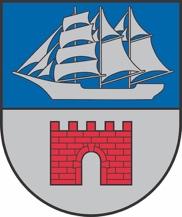 Reģ. Nr. 90009114631; Rīgas iela 16, Limbaži, Limbažu novads LV-4001; E-pasts pasts@limbazunovads.lv; tālrunis 64023003FINANŠU KOMITEJASSĒDES PROTOKOLSNr.10										 2023. gada 15. novembrīSēde sasaukta plkst. 13:00Sēdi atklāj plkst. 13:00Sēde notiek videokonferences režīmā tiešsaistē Webex platformā.Komitejas sēde ir atklāta.Sēdi vada: Dagnis Straubergs.Sēdi protokolē: Dace Tauriņa.Sēdē piedalās deputāti: Jānis Bakmanis, Valdis Bārda (sākot no 3. darba kārtības jautājuma), Māris Beļaunieks, Aigars Legzdiņš, Dāvis Melnalksnis, Rūdolfs Pelēkais, Dagnis Straubergs.Sēdē piedalās: Agris Blumers, Aiga Briede, Ieva Aļļēna, Sarmīte Frīdenfelde, Andris Zunde, Anete Frīdenfelde, Anna Siliņa, Antra Kamala, Antra Paegle, Ārija Mikša, Artis Ārgalis, Diāna Zaļupe, Digna Būmane, Dita Lejniece, Edmunds Zeidmanis, Elēna Silāja, Erlens Mahts, Evija Keisele, Ģirts Ieleja, Gita Kārnupe, Guna Jirgensone, Gundega Upīte-Vīksna, Gunita Gulbe, Gunita Meļķe-Kažoka, Gunta Lāce, Hedviga Podziņa, Ieva Mahte, Ieva Zilvere, Ilga Tiesnese, Ilze Millere, Ilze Kapmale, Ilze Ozoliņa, Ilze Rubene, Ina Šternfelde, Indra Brikmane, Ineta Cīrule, Ineta Laizāne, Inga Ģēģere, Inga Zālīte, Inita Hartmane, Ivars Birzgalis, Iveta Beļauniece, Iveta Umule, Iveta Virse Liepiņa, Izita Kļaviņa, Jana Beķere, Jana Lāce, Jānis Remess, Juris Graudiņš, Kārlis Irmejs, Kristīne Zaķe, Liene Ungure, Lāsma Liepiņa, Liene Berga, Liene Bukne, Līga Viļčinska, Indra Laura Lazdiņa, Linda Helēna Griškoite, Līga Liepiņa, Mārtiņš Grāvelsiņš, Baiba Martinsone, Rūdolfs Pelēkais, 27874153136 (peteris.magone@limbazunovads.lv), Raimonds Straume, Raivis Galītis, Rasa Zeidmane, Regīna Tamane, Rihards Būda, Sandra Paegle, Sandra Romeiko, Sandra Upīte, Sanita Strauberga, Santa Čingule, Sarma Kacara, Sintija Zute, Dace Liniņa, Valda Tinkusa.Darba kārtība:Par darba kārtību.Par Limbažu novada pašvaldības domes saistošo noteikumu „Par neapbūvētu zemes gabalu nomas maksas aprēķināšanas kārtību Limbažu novadā” apstiprināšanu.Par Limbažu novada pašvaldības iekšējo noteikumu “Reprezentācijas un pasākumu izdevumu uzskaites un norakstīšanas kārtība” apstiprināšanu.Par Limbažu Galvenās bibliotēkas nolikuma apstiprināšanu.Par dotācijas piešķiršanu pašvaldībām valsts un pašvaldību vienoto klientu apkalpošanas centru uzturēšanai un publisko pakalpojumu sistēmas pilnveidei 2023. gadā.Par Izglītības un zinātnes ministrijas īstenotā Eiropas Savienības Erasmus+ programmas projekta „Nacionālie koordinatori Eiropas programmas ieviešanai Latvijas pieaugušo izglītībā” (projekta numurs Nr. 101051304-NCLV-ERASMUS-EDU-2021-AL-AGENDA-IBA) iekļaušanu Limbažu Galvenās bibliotēkas budžetā.Par papildus finanšu līdzekļu piešķiršanu veicamajiem darbiem video sistēmas vadu uzstādīšanai un pamatnes nostiprināšanai Skultes kultūras centrā.Par Valsts izglītības satura centra apstiprināto Eiropas Sociālā fonda projekta “Atbalsts izglītojamo individuālo kompetenču attīstībai” (projekta Nr. 8.3.2.2./16/I/001) finansējuma iekļaušanu Limbažu novada izglītības iestāžu budžetos.Par maksas pakalpojumu ieņēmumu pārpildes iekļaušanu Salacgrīvas vidusskolas 2023. gada budžetā.Par grozījumiem Salacgrīvas vidusskolas 2023. gada budžetā un papildus finansējuma piešķiršanu fasādes remonta darbu nodrošināšanai.Par finansējuma palielināšanu Limbažu Valsts ģimnāzijai durvju nomaiņai starp dienesta viesnīcu un amatniecības kabinetiem.Par Limbažu Mūzikas un mākslas skolas finanšu līdzekļu izlietošanas mērķa maiņu un finansējuma piešķiršanu ventilācijas sistēmas apkopei.Par projekta "Vizbuļu ielas pārbūve Skultes pagastā” projektēšanas darbiem 2023.gada budžetā paredzētā finansējuma pārcelšanu uz 2024.gada budžetu.Par konceptuālu atbalstu līdzfinansējuma piešķiršanai biedrības „BJDK "VARAVĪKSNE"” projektam "Krāsainās Varavīksnes deju virpulis".Par draudzes „LIMBAŽU EVAŅĢĒLISKI LUTERISKĀ DRAUDZE” projekta “Limbažu ev.lut.draudzes nama jumta seguma nomaiņa” līdzfinansēšanu.Par patapinājuma līguma noslēgšanu ar Latvijas evaņģēliski luteriskās Baznīcas Skultes draudzi.Par Limbažu novada domes 2023. gada 3. oktobra ārkārtas sēdes lēmuma Nr.831 “Par pakalpojuma sniegšanas vietām Atveseļošanās fonda 3.1.2.3.i. investīcijas “Ilgstošas sociālās aprūpes pakalpojuma noturība un nepārtrauktība: jaunu ģimeniskai videi pietuvinātu aprūpes pakalpojumu sniedzēju attīstība pensijas vecuma personām” konkursa ietvaros" atcelšanu.Par pilotprojekta Metodikas izstrāde sociālajam darbam ar senioriem un Sociālais darbs ar grupu saņemtā finansējuma iekļaušanu Limbažu novada Sociālā dienesta 2023. gada budžetā.Par valsts budžeta programmas "Kultūras pieminekļu konservācijas un restaurācijas programma" finansējuma iekļaušanu Limbažu novada pašvaldības administrācijas  Attīstības un projektu nodaļas budžetā.Par Alojas apvienības pārvaldes 2023. gada plānotā finansējuma pārvirzīšanu.Par finansējuma palielināšanu Alojas apvienības pārvaldei piešķirtajam finansējumam puķu dobju izveidei.Par finansējuma palielināšanu Alojas pilsētas Jūras, Rīgas un Valmieras ielu posmu pārbūvei.Par nekustamo īpašumu nodokļa parādu norakstīšanu un izslēgšanu no bilances.Par bezmantinieka mantas – dzīvokļa Nr. 4, Parka ielā 4, Umurgas pagastā, Limbažu novadā pārņemšanu pašvaldības īpašumā.(papildu d.k. jaut.) Par pamatlīdzekļu iegādi no Staiceles pilsētas un pagasta pakalpojumu sniegšanas centra 2023.gada bāzes budžeta.(papildu d.k. jaut.) Par valsts budžeta finansējuma piešķiršanu mācību līdzekļu iegādei mazākumtautību valodas un kultūrvēstures interešu izglītības programmas apguvei.(papildu d.k. jaut.) Par finansējuma iekļaušanu Alojas Ausekļa vidusskolas budžetā ES ERASMUS+ K1 projektā “Kompetenču stiprināšana”.(papildu d.k. jaut.) Alojas apvienības pārvaldes ieņēmumu no nekustamā īpašuma atsavināšanas iekļaušanu budžetā.(papildu d.k. jaut.) Par 2023. gada 25. oktobra Finanšu ministrijas rīkojuma Nr. 379 finansējuma iekļaušanu Katvaru pagasta pakalpojumu sniegšanas centra 2023. gada autoceļu budžetā.(papildu d.k. jaut.) Par valsts budžeta līdzekļu piešķiršanu Limbažu novada sporta skolai.(papildu d.k. jaut.) Par grozījumiem Limbažu novada domes 2023. gada 23. februāra lēmumā Nr.134 “Par tirgu un tirdziņu organizēšanu Limbažu pilsētā 2023. gadā” (protokols Nr.3, 66.).(papildu d.k. jaut.) Par Salacgrīvas apvienības pārvaldes ieņēmumu no nekustamo īpašumu atsavināšanas un kustamās mantas realizācijas pārvirzīšanu un papildus finansējuma pieprasījumu Ainažu pilsētas un pagasta pakalpojumu sniegšanas centra budžetā “Nobrauktuves izveidei uz jūru Ainažos”. (papildu d.k. jaut.) Par garantētā minimālā ienākuma pabalsta un mājokļa pabalsta kompensācijas  iekļaušanu Limbažu novada sociālā dienesta 2023. gada budžetā.(papildu d.k. jaut.) Par Deinstitucionalizācijas pasākumu īstenošanā piešķirtā finansējuma iekļaušanu  Sociālā dienesta 2023. gada budžetā.(papildu d.k. jaut.) Par atļauju Baumaņu Kārļa Viļķenes pamatskolai iegādāties pamatlīdzekli no bāzes budžeta.(papildu d.k. jaut.) Par projekta Nr.23213 “Vides dizaina elementa (Bocmaņa skulptūras) izveide” finansējuma pārcelšanu uz 2024.gadu.(papildu d.k. jaut.) Par klavieru iegādi Limbažu Valsts ģimnāzijā.(papildu d.k. jaut.) Par papildu finansējuma iekļaušanu Limbažu novada pašvaldības administrācijas Attīstības un projektu nodaļas budžetā un līguma termiņa izpildes pagarināšanu Cēsu un Tīrumu ielas posmu pārbūves projektēšanai un autoruzraudzībai.(papildu d.k. jaut.) Par projekta Nr.3217 “Sociālo dzīvokļu remonts” finansējuma pārcelšanu uz 2024.gadu.(papildu d.k. jaut.) Par Limbažu novada pašvaldības Attīstības programmas 2022. – 2028. gadam aktualizētā Investīciju plāna 2023. - 2025. gadam apstiprināšanu.(papildu d.k. jaut.) Par Limbažu novada pašvaldības tehniskiem budžeta grozījumiem novembrī.(papildu d.k. jaut.) Par projekta ERASMUS+ KA227 finansējuma iekļaušanu Limbažu novada Izglītības pārvaldes budžetā.Informācijas. Par iespēju ceļa izdevumu kompensēšanai CERN-Solvay studentu nometnes dalībniekam.1.Par darba kārtībuZiņo Dagnis StraubergsIepazinusies ar Finanšu komitejas priekšsēdētāja D. Strauberga priekšlikumu apstiprināt sēdes darba kārtību, atklāti balsojot: PAR – 6 deputāti (Jānis Bakmanis, Māris Beļaunieks, Aigars Legzdiņš, Dāvis Melnalksnis, Rūdolfs Pelēkais, Dagnis Straubergs), PRET – nav, ATTURAS – nav, komiteja NOLEMJ:apstiprināt šādu sēdes darba kārtību:Par darba kārtību.Par Limbažu novada pašvaldības domes saistošo noteikumu „Par neapbūvētu zemes gabalu nomas maksas aprēķināšanas kārtību Limbažu novadā” apstiprināšanu.Par Limbažu novada pašvaldības iekšējo noteikumu “Reprezentācijas un pasākumu izdevumu uzskaites un norakstīšanas kārtība” apstiprināšanu.Par Limbažu Galvenās bibliotēkas nolikuma apstiprināšanu.Par dotācijas piešķiršanu pašvaldībām valsts un pašvaldību vienoto klientu apkalpošanas centru uzturēšanai un publisko pakalpojumu sistēmas pilnveidei 2023. gadā.Par Izglītības un zinātnes ministrijas īstenotā Eiropas Savienības Erasmus+ programmas projekta „Nacionālie koordinatori Eiropas programmas ieviešanai Latvijas pieaugušo izglītībā” (projekta numurs Nr. 101051304-NCLV-ERASMUS-EDU-2021-AL-AGENDA-IBA) iekļaušanu Limbažu Galvenās bibliotēkas budžetā.Par papildus finanšu līdzekļu piešķiršanu veicamajiem darbiem video sistēmas vadu uzstādīšanai un pamatnes nostiprināšanai Skultes kultūras centrā.Par Valsts izglītības satura centra apstiprināto Eiropas Sociālā fonda projekta “Atbalsts izglītojamo individuālo kompetenču attīstībai” (projekta Nr. 8.3.2.2./16/I/001) finansējuma iekļaušanu Limbažu novada izglītības iestāžu budžetos.Par maksas pakalpojumu ieņēmumu pārpildes iekļaušanu Salacgrīvas vidusskolas 2023. gada budžetā.Par grozījumiem Salacgrīvas vidusskolas 2023. gada budžetā un papildus finansējuma piešķiršanu fasādes remonta darbu nodrošināšanai.Par finansējuma palielināšanu Limbažu Valsts ģimnāzijai durvju nomaiņai starp dienesta viesnīcu un amatniecības kabinetiem.Par Limbažu Mūzikas un mākslas skolas finanšu līdzekļu izlietošanas mērķa maiņu un finansējuma piešķiršanu ventilācijas sistēmas apkopei.Par projekta "Vizbuļu ielas pārbūve Skultes pagastā” projektēšanas darbiem 2023.gada budžetā paredzētā finansējuma pārcelšanu uz 2024.gada budžetu.Par konceptuālu atbalstu līdzfinansējuma piešķiršanai biedrības „BJDK "VARAVĪKSNE"” projektam "Krāsainās Varavīksnes deju virpulis".Par draudzes „LIMBAŽU EVAŅĢĒLISKI LUTERISKĀ DRAUDZE” projekta “Limbažu ev.lut.draudzes nama jumta seguma nomaiņa” līdzfinansēšanu.Par patapinājuma līguma noslēgšanu ar Latvijas evaņģēliski luteriskās Baznīcas Skultes draudzi.Par Limbažu novada domes 2023. gada 3. oktobra ārkārtas sēdes lēmuma Nr.831 “Par pakalpojuma sniegšanas vietām Atveseļošanās fonda 3.1.2.3.i. investīcijas “Ilgstošas sociālās aprūpes pakalpojuma noturība un nepārtrauktība: jaunu ģimeniskai videi pietuvinātu aprūpes pakalpojumu sniedzēju attīstība pensijas vecuma personām” konkursa ietvaros" atcelšanu.Par pilotprojekta Metodikas izstrāde sociālajam darbam ar senioriem un Sociālais darbs ar grupu saņemtā finansējuma iekļaušanu Limbažu novada Sociālā dienesta 2023. gada budžetā.Par valsts budžeta programmas "Kultūras pieminekļu konservācijas un restaurācijas programma" finansējuma iekļaušanu Limbažu novada pašvaldības administrācijas  Attīstības un projektu nodaļas budžetā.Par Alojas apvienības pārvaldes 2023. gada plānotā finansējuma pārvirzīšanu.Par finansējuma palielināšanu Alojas apvienības pārvaldei piešķirtajam finansējumam puķu dobju izveidei.Par finansējuma palielināšanu Alojas pilsētas Jūras, Rīgas un Valmieras ielu posmu pārbūvei.Par nekustamo īpašumu nodokļa parādu norakstīšanu un izslēgšanu no bilances.Par bezmantinieka mantas – dzīvokļa Nr. 4, Parka ielā 4, Umurgas pagastā, Limbažu novadā pārņemšanu pašvaldības īpašumā.Par pamatlīdzekļu iegādi no Staiceles pilsētas un pagasta pakalpojumu sniegšanas centra 2023.gada bāzes budžeta.Par valsts budžeta finansējuma piešķiršanu mācību līdzekļu iegādei mazākumtautību valodas un kultūrvēstures interešu izglītības programmas apguvei.Par finansējuma iekļaušanu Alojas Ausekļa vidusskolas budžetā ES ERASMUS+ K1 projektā “Kompetenču stiprināšana”.Alojas apvienības pārvaldes ieņēmumu no nekustamā īpašuma atsavināšanas iekļaušanu budžetā.Par 2023. gada 25. oktobra Finanšu ministrijas rīkojuma Nr. 379 finansējuma iekļaušanu Katvaru pagasta pakalpojumu sniegšanas centra 2023. gada autoceļu budžetā.Par valsts budžeta līdzekļu piešķiršanu Limbažu novada sporta skolai.Par grozījumiem Limbažu novada domes 2023. gada 23. februāra lēmumā Nr.134 “Par tirgu un tirdziņu organizēšanu Limbažu pilsētā 2023. gadā” (protokols Nr.3, 66.).Par Salacgrīvas apvienības pārvaldes ieņēmumu no nekustamo īpašumu atsavināšanas un kustamās mantas realizācijas pārvirzīšanu un papildus finansējuma pieprasījumu Ainažu pilsētas un pagasta pakalpojumu sniegšanas centra budžetā “Nobrauktuves izveidei uz jūru Ainažos”.Par garantētā minimālā ienākuma pabalsta un mājokļa pabalsta kompensācijas  iekļaušanu Limbažu novada sociālā dienesta 2023. gada budžetā.Par Deinstitucionalizācijas pasākumu īstenošanā piešķirtā finansējuma iekļaušanu  Sociālā dienesta 2023. gada budžetā.Par atļauju Baumaņu Kārļa Viļķenes pamatskolai iegādāties pamatlīdzekli no bāzes budžeta.Par projekta Nr.23213 “Vides dizaina elementa (Bocmaņa skulptūras) izveide” finansējuma pārcelšanu uz 2024.gadu.Par klavieru iegādi Limbažu Valsts ģimnāzijā.Par papildu finansējuma iekļaušanu Limbažu novada pašvaldības administrācijas Attīstības un projektu nodaļas budžetā un līguma termiņa izpildes pagarināšanu Cēsu un Tīrumu ielas posmu pārbūves projektēšanai un autoruzraudzībai.Par projekta Nr.3217 “Sociālo dzīvokļu remonts” finansējuma pārcelšanu uz 2024.gadu.Par Limbažu novada pašvaldības Attīstības programmas 2022. – 2028. gadam aktualizētā Investīciju plāna 2023. - 2025. gadam apstiprināšanu.Par Limbažu novada pašvaldības tehniskiem budžeta grozījumiem novembrī.Par projekta ERASMUS+ KA227 finansējuma iekļaušanu Limbažu novada Izglītības pārvaldes budžetā.Informācijas. Par iespēju ceļa izdevumu kompensēšanai CERN-Solvay studentu nometnes dalībniekam.2.Par Limbažu novada pašvaldības domes saistošo noteikumu „Par neapbūvētu zemes gabalu nomas maksas aprēķināšanas kārtību Limbažu novadā” apstiprināšanu Ziņo Līga ViļčinskaPašvaldību likuma 44. panta pirmā daļa nosaka, ka  dome var pieņemt saistošos noteikumus.Ministru kabineta 2018. gada 19. jūnija noteikumu Nr. 350 “Publiskas personas zemes nomas un apbūves tiesības noteikumi” 30. punkts nosaka neapbūvētu zemes gabalu nomas maksu zemesgabaliem, kuri iznomāti iepriekš minēto noteikumu 29. punktā minētajos gadījumos. Pašvaldībai savos saistošajos noteikumos ir tiesības noteikt lielāku nomas maksu par pašvaldības neapbūvētajiem zemesgabaliem nekā minēts Ministru kabineta 2018. gada 19. jūnija noteikumu Nr. 350 “Publiskas personas zemes nomas un apbūves tiesības noteikumi” 30.1., 30.2. un 30.3. apakšpunktā. Pašvaldību likuma 46. panta trešā daļa nosaka, ka saistošo noteikumu projektu un tam pievienoto paskaidrojuma rakstu pašvaldības nolikumā noteiktajā kārtībā publicē pašvaldības oficiālajā tīmekļvietnē sabiedrības viedokļa noskaidrošanai, paredzot termiņu, kas nav mazāks par divām nedēļām. Saņemtos viedokļus par saistošo noteikumu projektu pašvaldība apkopo un atspoguļo šo noteikumu projekta paskaidrojuma rakstā.Atbilstoši Pašvaldību likuma 46. panta trešajai daļai 2023. gada 8.novembrī saistošo noteikumu projekts tika publicēts pašvaldības mājaslapā sabiedrības viedokļa noskaidrošanai. Viedokļus un priekšlikumus par saistošo noteikumu projektu rakstveidā varēja iesniegt līdz 2023. gada 21. novembrim. Noteiktajā termiņā netika saņemts neviens priekšlikums no iedzīvotājiem. Ņemot vērā augstāk minēto un pamatojoties uz Pašvaldību likuma 10. panta pirmās daļas 1. punktu, 44. panta pirmo daļu, 46. panta trešo daļu, Ministru kabineta 2018. gada 19. jūnija noteikumu Nr. 350 "Publiskas personas zemes nomas un apbūves tiesības noteikumi" 31. punktu, atklāti balsojot: PAR – 6 deputāti (Jānis Bakmanis, Māris Beļaunieks, Aigars Legzdiņš, Dāvis Melnalksnis, Rūdolfs Pelēkais, Dagnis Straubergs), PRET – nav, ATTURAS – nav, komiteja NOLEMJ:Apstiprināt Limbažu novada pašvaldības domes saistošos noteikumus Nr.__ „Par neapbūvētu zemes gabalu nomas maksas aprēķināšanas kārtību Limbažu novadā” (pielikumā).Pieņemt zināšanai Limbažu novada pašvaldības domes saistošo noteikumu „Par neapbūvētu zemes gabalu nomas maksas aprēķināšanas kārtību Limbažu novadā” Paskaidrojuma rakstu (pielikumā).Saistošos noteikumus un to paskaidrojuma rakstu triju darbdienu laikā pēc to parakstīšanas rakstveidā un elektroniskā veidā nosūtīt atzinuma saņemšanai Vides aizsardzības un reģionālās attīstības ministrijai.Saistošos noteikumus pēc pozitīva atzinuma saņemšanas no Vides aizsardzības un reģionālās attīstības ministrijas triju darbdienu laikā nosūtīt oficiālajam izdevumam “Latvijas Vēstnesis”, kā arī publicēt pašvaldības tīmekļvietnē www.limbazunovads.lv.Saistošie noteikumi stājas spēkā pēc to publicēšanas oficiālajā izdevumā “Latvijas Vēstnesis”.Kontroli par lēmuma izpildi uzdot Limbažu novada pašvaldības izpilddirektoram.Lēmuma projektu virzīt izskatīšanai Limbažu novada domes sēdē.Darbu sēdē uzsāk deputāts Valdis Bārda.3.Par Limbažu novada pašvaldības iekšējo noteikumu “Reprezentācijas un pasākumu izdevumu uzskaites un norakstīšanas kārtība” apstiprināšanuZiņo Antra Kamala, debatēs piedalās Rūdolfs Pelēkais, Artis Ārgalis, Dagnis StraubergsIepazinusies ar ziņojumu par nepieciešamību pieņemt vienotus noteikumus “Reprezentācijas un pasākumu izdevumu uzskaites un norakstīšanas kārtība”, pamatojoties uz Pašvaldības likuma 50. panta pirmo daļu, Valsts pārvaldes iekārtas likuma 72. panta pirmās daļas 2. punktu, atklāti balsojot: PAR – 7 deputāti (Jānis Bakmanis, Valdis Bārda, Māris Beļaunieks, Aigars Legzdiņš, Dāvis Melnalksnis, Rūdolfs Pelēkais, Dagnis Straubergs), PRET – nav, ATTURAS – nav, komiteja NOLEMJ:Apstiprināt Limbažu novada pašvaldības iekšējos noteikumus Nr.__ “Reprezentācijas un pasākumu izdevumu uzskaites un norakstīšanas kārtība” (pielikumā).Uzdot Limbažu novada pašvaldības Administratīvajai nodaļai iepazīstināt ar noteikumiem pašvaldības iestādes/struktūrvienības.Kontroli par lēmuma izpildi uzdot Limbažu novada pašvaldības izpilddirektoram.Lēmuma projektu virzīt izskatīšanai Limbažu novada domes sēdē.Deputāts R. Pelēkais aicina padomāt līdz domes sēdei, kā nodefinēt, cik vērtīgi drīkst būt reprezentācijas materiāli. 4.Par Limbažu Galvenās bibliotēkas nolikuma apstiprināšanuZiņo Evija KeiseleIestādes darbības tiesiskais pamats ir normatīvie akti, tai skaitā iestādes nolikums, un Limbažu novada pašvaldība kā Limbažu Galvenās bibliotēkas dibinātāja lemj par izveidotās iestādes nolikuma apstiprināšanu. Ieviešot funkciju audita ieteikumus Limbažu Galvenajā bibliotēkā tiek mainīta tās struktūra, ko nosaka iestādes nolikums. Nolikums izstrādāts jaunā redakcijā. Pamatojoties uz Pašvaldību likuma 10. panta pirmās daļas 8. punktu, Bibliotēku likuma 4. pantu, atklāti balsojot: PAR – 7 deputāti (Jānis Bakmanis, Valdis Bārda, Māris Beļaunieks, Aigars Legzdiņš, Dāvis Melnalksnis, Rūdolfs Pelēkais, Dagnis Straubergs), PRET – nav, ATTURAS – nav, komiteja NOLEMJ:Apstiprināt Limbažu Galvenās bibliotēkas nolikumu (pielikumā).Limbažu novada Kultūras pārvaldes vadītājai veikt lēmuma izpildes kontroli.Līdz domes sēdei precizēt nolikuma 43., 44., 49. punktu un lēmuma projektu virzīt izskatīšanai Limbažu novada domes sēdē.5.Par dotācijas piešķiršanu pašvaldībām valsts un pašvaldību vienoto klientu apkalpošanas centru uzturēšanai un publisko pakalpojumu sistēmas pilnveidei 2023. gadāZiņo Antra KamalaLimbažu novada pašvaldībā 2023. gada 13. jūnijā saņemta Vides aizsardzības un reģionālās attīstības ministrijas vēstule “Par dotācijas piešķiršanu pašvaldībām”. Vides aizsardzības un reģionālās attīstības ministrija (turpmāk – ministrija) informē, ka saskaņā ar Ministru kabineta 2022. gada 19. aprīļa noteikumu Nr. 248 “Kārtība, kādā izmanto gadskārtējā valsts budžeta likumā paredzēto apropriāciju valsts un pašvaldību vienoto klientu apkalpošanas centru tīkla izveidei, uzturēšanai un publisko pakalpojumu sistēmas pilnveidei” 17. un 19. punktu, vides aizsardzības un reģionālās attīstības ministrs (turpmāk – ministrs) katru gadu ar rīkojumu nosaka finansējuma apmēru par vienu sniegto pakalpojumu valsts un pašvaldību vienotajos klientu apkalpošanas centros (turpmāk – VPVKAC) un apstiprina ikgadējās dotācijas sadalījumu pašvaldībām VPVKAC uzturēšanai un publisko pakalpojumu sistēmas pilnveidei, kā arī VPVKAC darbībai nepieciešamo pakalpojumu vadības sistēmu nodrošināšanai.Limbažu novada pašvaldībās administratīvajā teritorijā ir divi valsts un pašvaldību vienoto klientu apkalpošanas centri, Salacgrīvas valsts un pašvaldības vienotais klientu apkalpošanas centrs un Alojas valsts un pašvaldības vienotais klientu apkalpošanas centrs.Limbažu novada pašvaldības 2023. gada budžetā iekļaut mērķdotācijas sadalījumu pašvaldībām VPVKAC uzturēšanai un publisko pakalpojumu sistēmas pilnveidei, kā arī VPVKAC darbībai nepieciešamo pakalpojumu vadības sistēmu nodrošināšanai. Pamatojoties uz Vides aizsardzības un reģionālās attīstības ministrijas 09.06.2023. rīkojumu Nr. 1-2/72 “Par dotācijas piešķiršanu pašvaldībām valsts un pašvaldību vienoto klientu apkalpošanas centru tīkla uzturēšanai un publisko pakalpojumu sistēmas pilnveidei 2023. gadā”, saskaņā ar kuru uz atbilstošo pašvaldības norēķinu kontu Valsts kasē pārskaitīti 5 984 euro (skatīt pielikumu).Pamatojoties uz Vides aizsardzības un reģionālās attīstības ministrijas rīkojumu Nr. 1-2/72, sadalīt Valsts kasē ienākošo 5984 euro starp Salacgrīvas VPVKAC 3564 euro un Alojas VPVKAC 2420 euro , saskaņā ar  Pašvaldību likuma 10. panta pirmās daļas ievaddaļu un likuma “Par pašvaldību budžetiem” 30.pantu, atklāti balsojot: PAR – 7 deputāti (Jānis Bakmanis, Valdis Bārda, Māris Beļaunieks, Aigars Legzdiņš, Dāvis Melnalksnis, Rūdolfs Pelēkais, Dagnis Straubergs), PRET – nav, ATTURAS – nav, komiteja NOLEMJ:Iekļaut 2023. gada budžetā valsts mērķdotāciju palielinājumu 5984 euro apmērā, novirzot šo finansējumu Salacgrīvas valsts un pašvaldības vienotajam klientu apkalpošanas centram 3564 euro  un Alojas valsts un pašvaldības vienotajam klientu apkalpošanas centram 2420 euro.Piešķirto finansējumu iekļaut kārtējās domes sēdes lēmuma projektā  “Grozījumi Limbažu novada pašvaldības domes 2023. gada 23.februāra saistošajos noteikumos Nr.2 „Par Limbažu novada pašvaldības 2023. gada budžetu””.Atbildīgos par finansējuma iekļaušanu budžetā noteikt Finanšu un ekonomikas nodaļas ekonomistus.Kontroli par lēmuma izpildi uzdot Limbažu novada pašvaldības izpilddirektoram.Lēmuma projektu virzīt izskatīšanai Limbažu novada domes sēdē.6.Par Izglītības un zinātnes ministrijas īstenotā Eiropas Savienības Erasmus+ programmas projekta „Nacionālie koordinatori Eiropas programmas ieviešanai Latvijas pieaugušo izglītībā” (projekta numurs Nr. 101051304-NCLV-ERASMUS-EDU-2021-AL-AGENDA-IBA) iekļaušanu Limbažu Galvenās bibliotēkas budžetāZiņo Evija KeiseleIzglītības un zinātnes ministrija ir noslēgusi Līgumu 23-22.3e/23/100, (kontaktpersona Limbažu novada Izglītības pārvaldes izglītības darba speciāliste Vaira Ābele), ar Limbažu Galveno bibliotēku Eiropas Savienības Erasmus+ programmas projekta „Nacionālie koordinatori Eiropas programmas ieviešanai Latvijas pieaugušo izglītībā” par pieaugušo izglītības programmas “Digitālo pakalpojumu izmantošana ikdienas dzīves situāciju risināšanā” 7 (septiņu) moduļu pilotēšanu divās mācību grupās. Kopējā Līguma summa ir EUR 998,00 (deviņi simti deviņdesmit astoņi euro), kas tiks ieskaitīta Līgumā noteiktajā kārtībā. Pamatojoties uz Pašvaldību likuma 4. panta pirmās daļas 4. punktu un 10. panta pirmās daļas ievaddaļu, likuma “Par pašvaldību budžetiem” 30. pantu, atklāti balsojot: PAR – 7 deputāti (Jānis Bakmanis, Valdis Bārda, Māris Beļaunieks, Aigars Legzdiņš, Dāvis Melnalksnis, Rūdolfs Pelēkais, Dagnis Straubergs), PRET – nav, ATTURAS – nav, komiteja NOLEMJ:Iekļaut Limbažu Galvenās bibliotēkas budžetā Līguma summu programmas “Digitālo pakalpojumu izmantošana ikdienas dzīves situāciju risināšanā” pilotēšanai divās grupās EUR 998,00 (deviņi simti deviņdesmit astoņi euro) apmērā.Piešķirto finansējumu iekļaut kārtējās domes sēdes lēmuma projektā “Grozījumi Limbažu novada pašvaldības domes 2023. gada 23.februāra saistošajos noteikumos Nr.2 „Par Limbažu novada pašvaldības 2023. gada budžetu”.Atbildīgos par finansējuma iekļaušanu budžetā noteikt Finanšu un ekonomikas nodaļas ekonomistus. Atbildīgo par lēmuma izpildi noteikt Limbažu novada Kultūras pārvaldes vadītāju, Limbažu Galvenās bibliotēkas direktora p.i. Eviju Keiseli.Kontroli par lēmuma izpildi uzdot Limbažu novada pašvaldības izpilddirektoram Artim Ārgalim.Lēmuma projektu virzīt izskatīšanai Limbažu novada domes sēdē.7.Par papildus finanšu līdzekļu piešķiršanu veicamajiem darbiem video sistēmas vadu uzstādīšanai un pamatnes nostiprināšanai Skultes kultūras centrāZiņo Dace Liniņa, debatēs piedalās Rūdolfs PelēkaisSkultes kultūras centra vadītāja Dace Liniņa informē, ka 2023. gada ārpus bāzes izdevumiem tika pieprasīts finansējums kameru (video sistēmas) atjaunošanai/jaunu kameru iegādei. Tika sastādīta provizoriska tāme EUR 1479 (viens tūkstotis četri simti septiņdesmit deviņi eiro) apmērā. Tāmē ietilpa kameru iegāde un darbs. Sākotnēji nebija iespējams paredzēt sarežģīto darbu, sakarā ar vadu pārvilkšanas specifiku. Tika konstatēts, ka nepareizi izplānota summa, bija paredzēts mazāks darba apjoms. Skultes kultūras centrs ir saņēmis lokālo tāmi par veicamajiem darbiem video sistēmas vadu uzstādīšanai un pamatnes nostiprināšanai. SIA “AB GAISMA” tāme sastāda EUR 1041,81 (viens tūkstotis četrdesmit viens eiro un 81 cents). Iepriekš budžetā šādi ieņēmumi netika ieplānoti. Pamatojoties uz iepriekš minēto, lūdzam no Skultes kultūras centra plānoto ieņēmumu pārpildes (Bāze IEN Ekk4 21.300 koda) izmantot līdzekļus iepriekš minēto darbu veikšanai.Pamatojoties uz Pašvaldību likuma 4. panta pirmās daļas 5. punktu un ceturto daļu, 10.panta pirmās daļas ievaddaļu un likuma “Par pašvaldību budžetiem” 30. pantu, atklāti balsojot: PAR – 7 deputāti (Jānis Bakmanis, Valdis Bārda, Māris Beļaunieks, Aigars Legzdiņš, Dāvis Melnalksnis, Rūdolfs Pelēkais, Dagnis Straubergs), PRET – nav, ATTURAS – nav, komiteja NOLEMJ:Palielināt bāzes budžeta ieņēmumu plānu no maksas pakalpojumu ieņēmumiem par 1050,- eur un novirzīt kā papildus finansējumu ārpusbāzes piešķīrumam (budžeta dimensija 26463) veicamajiem darbiem video sistēmas vadu uzstādīšanai un pamatnes nostiprināšanai Skultes kultūras centrā.Veiktās izmaiņas iekļaut kārtējās domes sēdes lēmuma projektā “Grozījumi Limbažu novada pašvaldības domes 2023. gada 23.februāra saistošajos noteikumos Nr.2 „Par Limbažu novada pašvaldības 2023. gada budžetu”.Atbildīgo par finansējuma iekļaušanu 2023.gada budžetā noteikt Finanšu un ekonomikas nodaļas ekonomistus.Atbildīgo par lēmuma izpildi noteikt Skultes kultūras centra vadītāju Daci Liniņu.Kontroli par lēmuma izpildi uzdot Limbažu novada pašvaldības izpilddirektoram Artim Ārgalim.Lēmuma projektu virzīt izskatīšanai Limbažu novada domes sēdē.8.Par Valsts izglītības satura centra apstiprināto Eiropas Sociālā fonda projekta “Atbalsts izglītojamo individuālo kompetenču attīstībai” (projekta Nr. 8.3.2.2./16/I/001) finansējuma iekļaušanu Limbažu novada izglītības iestāžu budžetosZiņo Līga LiepiņaValsts izglītības satura centrs ir apstiprinājis Eiropas Sociālā fonda projekta “Atbalsts izglītojamo individuālo kompetenču attīstībai” (projekta numurs 8.3.2.2./16/I/001) finansējumu, lai nodrošinātu atbalsta pasākumus: Mācību vizīte un/vai Ārpusstundu nodarbība. Finansējums ir piešķirts laika posmam līdz 2023. gada 30. novembrim. (dokuments 27.10.2023. reģ. Nr. 1.3/23/652).Kopā ir piešķirts finansējums EUR 3537 (trīs tūkstoši pieci simti trīsdesmit septiņi euro) apmērā.Pamatojoties uz Pašvaldību likuma 4. panta pirmās daļas 4. punktu un 10. panta pirmās daļas ievaddaļu, likuma “Par pašvaldību budžetiem” 30. pantu, atklāti balsojot: PAR – 7 deputāti (Jānis Bakmanis, Valdis Bārda, Māris Beļaunieks, Aigars Legzdiņš, Dāvis Melnalksnis, Rūdolfs Pelēkais, Dagnis Straubergs), PRET – nav, ATTURAS – nav, komiteja NOLEMJ:Iekļaut Limbažu novada izglītības iestāžu budžetos piešķirto finansējumu EUR 3537 (trīs tūkstoši pieci simti trīsdesmit septiņi euro) apmērā par Eiropas Sociālā fonda projektu “Atbalsts izglītojamo individuālo kompetenču attīstībai”, tajā skaitā:Baumaņu Kārļa Viļķenes pamatskolai EUR 577,00 apmērā, (str. 921);Liepupes pamatskolai EUR 719,00 apmērā, (str. 928);Limbažu Valsts ģimnāzijai EUR 391,00 apmērā, (str. 931);Pāles pamatskolai EUR 644,00 apmērā, (str.923);Salacgrīvas vidusskolai EUR 815,00 apmērā, (str. 933);Staiceles pamatskolai EUR 391,00 apmērā, (str. 929).Piešķirto finansējumu iekļaut kārtējās domes sēdes lēmuma projektā “Grozījumi Limbažu novada pašvaldības domes 2023. gada 23.februāra saistošajos noteikumos Nr.2 „Par Limbažu novada pašvaldības 2023. gada budžetu”.Atbildīgos par finansējuma iekļaušanu budžetā noteikt Finanšu un ekonomikas nodaļas ekonomistus. Atbildīgo par lēmuma izpildi noteikt Limbažu novada Izglītības pārvaldes vadītāju Valdu Tinkusu.Kontroli par lēmuma izpildi uzdot Limbažu novada pašvaldības izpilddirektoram Artim Ārgalim.Lēmuma projektu virzīt izskatīšanai Limbažu novada domes sēdē.9.Par maksas pakalpojumu ieņēmumu pārpildes iekļaušanu Salacgrīvas vidusskolas 2023. gada budžetāZiņo Sanita StraubergaSalacgrīvas vidusskolas plānotajā 2023. gada budžetā ieņēmumi par maksas pakalpojumiem pārsniedz iepriekš plānoto ieņēmumu daļu. Lūdzam finanšu līdzekļus 4596,00 EUR (četri tūkstoši pieci simti deviņdesmit seši eiro un 00 centi) apmērā novirzīt sekojošu pamatlīdzekļu iegādei EKK 5200, lai nodrošinātu pilnvērtīgu mācību un administratīvā personāla darba procesu:2 (divu) stacionāro datoru iegādei izglītības iestādes bibliotekāra un informācijas tehnoloģiju administratora darba nodrošināšanai: 1500,00 EUR (viens tūkstotis pieci simti eiro un 00 centi);1 (viena) interaktīvā ekrāna iegādei latviešu valodas un literatūras mācību kabinetā: 2515,00 EUR (divi tūkstoši pieci simti piecpadsmit eiro un 00 centi);1 (vienas) slēdzamas apskaņošanas aprīkojuma uzglabāšanas un transportēšanas iekārtas iegādei: 581,00 EUR (pieci simti astoņdesmit viens eiro un 00 centi).Pamatojoties uz Pašvaldību likuma 4. panta pirmās daļas 4. punktu un ceturto daļu, 10. panta pirmās daļas ievaddaļu un likuma “Par pašvaldību budžetiem” 30. pantu, atklāti balsojot: PAR – 7 deputāti (Jānis Bakmanis, Valdis Bārda, Māris Beļaunieks, Aigars Legzdiņš, Dāvis Melnalksnis, Rūdolfs Pelēkais, Dagnis Straubergs), PRET – nav, ATTURAS – nav, komiteja NOLEMJ:Iekļaut Salacgrīvas vidusskolas budžetā maksas pakalpojumu ieņēmumu pārpildi 4596,00 EUR apmērā, novirzot to:divu stacionāro datoru iegādei izglītības iestādes bibliotekāra un informācijas tehnoloģiju administratora darba nodrošināšanai: 1500,00 EUR (viens tūkstotis pieci simti eiro un 00 centi);viena interaktīvā ekrāna iegādei latviešu valodas un literatūras mācību kabinetā: 2515,00 EUR (divi tūkstoši pieci simti piecpadsmit eiro un 00 centi);vienas slēdzamas apskaņošanas aprīkojuma uzglabāšanas un transportēšanas iekārtas iegādei: 581,00 EUR (pieci simti astoņdesmit viens eiro un 00 centi).Lēmumā minētās izmaiņas iekļaut uz kārtējo Limbažu novada domes sēdi lēmuma projektā “Grozījumi Limbažu novada pašvaldības domes 2023.gada 23.februāra saistošajos noteikumos Nr.2 “Par Limbažu novada pašvaldības 2023.gada budžetu”.Atbildīgos par finansējuma iekļaušanu Salacgrīvas vidusskolas budžetā noteikt Finanšu un ekonomikas nodaļas ekonomistus.Atbildīgo par lēmuma izpildi noteikt Salacgrīvas vidusskolas direktori Sanitu Straubergu.Kontroli par lēmuma izpildi uzdot Limbažu novada pašvaldības izpilddirektoram.Lēmuma projektu virzīt izskatīšanai Limbažu novada domes sēdē.10.Par grozījumiem Salacgrīvas vidusskolas 2023. gada budžetā un papildus finansējuma piešķiršanu fasādes remonta darbu nodrošināšanaiZiņo Sanita StraubergaLaikapstākļu ietekmes rezultātā ir būtiski bojātas Salacgrīvas vidusskolas fasādes apdares plāksnes. Vēja brāzmu ietekmē tās atdalās no sienas konstrukcijām, radot kritisku apdraudējumu izglītojamo veselībai un dzīvībai. Trūkstošās apdares plāksnes rada pastiprinātu mitruma ietekmi uz ēkas apdari un konstrukcijām, negatīvi ietekmē izglītības iestādes vizuālo izskatu. Saskaņā ar 2023. gada 30. oktobra Limbažu novada pašvaldības Iepirkumu komisijas ziņojumu par atklāta konkursa “Salacgrīvas vidusskolas fasādes remonta darbi” (iepirkuma identifikācijas numurs LNP 2023/142) rezultātiem, Salacgrīvas vidusskolas fasādes kritiskāko posmu remontam nepieciešamā finansējuma summa ir 51 953,72 EUR (piecdesmit viens tūkstotis deviņi simti piecdesmit trīs eiro un 72 centi), iekļaujot PVN. Apzinoties situācijas bīstamību, Salacgrīvas vidusskola kopš 2023. gada augusta ir īstenojusi budžeta līdzekļu ekonomiju, lai ietaupītos budžeta resursus pārvirzītu fasādes daļējai remonta darbu veikšanai.Lūdzam Salacgrīvas vidusskolas ieekonomētos finanšu līdzekļus 29 342,00 EUR (divdesmit deviņi tūkstoši trīs simti četrdesmit divi eiro un 00 centi) apmērā novirzīt izglītības iestādes fasādes remonta darbu veikšanai un piešķirt papildus Limbažu novada domes finansējumu 22 611,72 EUR (divdesmit divi tūkstoši seši simti vienpadsmit eiro un 72 centi) apmērā.Salacgrīvas vidusskolas ieekonomētos finanšu līdzekļus fasādes daļējam remontam novirzīt no bāzes budžeta: EKK 2200 - 10 000,00 EUR (desmit tūkstoši eiro un 00 centi), EKK 2300 – 18 000,00 EUR (astoņpadsmit tūkstoši un 00 centi), EKK 6400 – 800,00 EUR (astoņi simti eiro un 00 centi) un no budžeta 2601 EKK 2200 – 542,00 EUR (pieci simti četrdesmit divi eiro un 00 centi).Pamatojoties uz Pašvaldību likuma 4. panta pirmās daļas 4. punktu un ceturto daļu, 10. panta pirmās daļas ievaddaļu un likuma “Par pašvaldību budžetiem” 30. pantu, atklāti balsojot: PAR – 7 deputāti (Jānis Bakmanis, Valdis Bārda, Māris Beļaunieks, Aigars Legzdiņš, Dāvis Melnalksnis, Rūdolfs Pelēkais, Dagnis Straubergs), PRET – nav, ATTURAS – nav, komiteja NOLEMJ:Novirzīt Salacgrīvas vidusskolas ieekonomētos finanšu līdzekļus 29 342,00 EUR (divdesmit deviņi tūkstoši trīs simti četrdesmit divi eiro un 00 centi) apmērā izglītības iestādes fasādes daļējam remontam no bāzes budžeta: EKK 2200 - 10 000,00 EUR (desmit tūkstoši eiro un 00 centi), EKK 2300 – 18 000,00 EUR (astoņpadsmit tūkstoši un 00 centi), EKK 6400 – 800,00 EUR (astoņi simti eiro un 00 centi) un no budžeta 2601 EKK 2200 – 542,00 EUR (pieci simti četrdesmit divi eiro un 00 centi).Piešķirt Limbažu novada domes papildus finansējumu 22 611,72 EUR (divdesmit divi tūkstoši seši simti vienpadsmit eiro un 72 centi) apmērā Salacgrīvas vidusskolas fasādes daļējam remontam no Limbažu novada pašvaldības nesadalītā naudas atlikuma.Lēmumā minētās izmaiņas iekļaut uz kārtējo Limbažu novada domes sēdi lēmuma projektā “Grozījumi Limbažu novada pašvaldības domes 2023.gada 23.februāra saistošajos noteikumos Nr.2 “Par Limbažu novada pašvaldības 2023.gada budžetu”.Atbildīgos par finansējuma iekļaušanu Salacgrīvas vidusskolas budžetā noteikt Finanšu un ekonomikas nodaļas ekonomistus.Atbildīgo par lēmuma izpildi noteikt Salacgrīvas vidusskolas direktori Sanitu Straubergu.Kontroli par lēmuma izpildi uzdot Limbažu novada pašvaldības izpilddirektoram.Lēmuma projektu virzīt izskatīšanai Limbažu novada domes sēdē.11.Par finansējuma palielināšanu Limbažu Valsts ģimnāzijai durvju nomaiņai starp dienesta viesnīcu un amatniecības kabinetiemZiņo Artis Ārgalis2023. gada ārpus bāzes budžetā tika piešķirta nauda ugunsdrošo durvju iegādei Limbažu Valsts ģimnāzijas dienesta viesnīcai. Tā kā durvis sadārdzinājušās, lūgums veikt sekojošus grozījumus Limbažu Valsts ģimnāzijas budžetā: pārvirzīt uz kodu EKK 26467 ārpus bāzes budžetā EUR 790,80 (septiņi simti deviņdesmit euro un 80 centi) no bāzes budžeta koda 2200, kur izveidojies ietaupījums.Pamatojoties uz Pašvaldību likuma 4. panta pirmās daļas 4. punktu un ceturto daļu, 10. panta pirmās daļas ievaddaļu un likuma “Par pašvaldību budžetiem” 30. pantu, atklāti balsojot: PAR – 7 deputāti (Jānis Bakmanis, Valdis Bārda, Māris Beļaunieks, Aigars Legzdiņš, Dāvis Melnalksnis, Rūdolfs Pelēkais, Dagnis Straubergs), PRET – nav, ATTURAS – nav, komiteja NOLEMJ:Pārvirzīt uz Limbažu Valsts ģimnāzijas ārpus bāzes budžeta kodu EKK 26467 (Durvju starp dienesta viesnīcu un amatniecības kabinetiem nomaiņa atbilstoši ugunsdrošības noteikumiem) EUR 791,00 (septiņi simti deviņdesmit viens euro) no Limbažu Valsts ģimnāzijas bāzes budžeta koda EKK 2200.Lēmumā minētās izmaiņas iekļaut kārtējās domes sēdes lēmuma projektā “Grozījumi Limbažu novada pašvaldības domes 2023. gada 23.februāra saistošajos noteikumos Nr.2 „Par Limbažu novada pašvaldības 2023. gada budžetu”.Atbildīgos par finansējuma pārvirzīšanu noteikt Finanšu un ekonomikas nodaļas ekonomistus.Atbildīgo par lēmuma izpildi noteikt Limbažu Valsts ģimnāzijas direktori Guntu Lāci.Kontroli par lēmuma izpildi uzdot Limbažu novada pašvaldības izpilddirektoram A. Ārgalim.Lēmuma projektu virzīt izskatīšanai Limbažu novada domes sēdē.12.Par Limbažu Mūzikas un mākslas skolas finanšu līdzekļu izlietošanas mērķa maiņu un finansējuma piešķiršanu ventilācijas sistēmas apkopeiZiņo Indra Laura Lazdiņa, debatēs piedalās Rūdolfs Pelēkais2022. gada rudenī Limbažu Mūzikas un mākslas skolai (turpmāk – LMMS) tika veikta obligātā, reizi 5 gados veicamā, ventilācijas sistēmas lielā apkope mākslas un mūzikas nodaļās. Rēķinoties ar ventilācijas realitāti mūzikas nodaļā, uz ko norāda arī Veselības inspekcija savos ziņojumos, un izmantojot situāciju, pie reizes tika veikta pirmreizēja aptauja par ventilācijas sistēmas sakārtošanas un trūkstošā aprīkojuma ierīkošanas izmaksām. 2023. gada galvenajām aktualitātēm izglītošanas kontekstā (starptautiskais akordeonistu festivāls, starptautiskās mūzikas dienas koncerts, 4 skolu sadarbības koncerts mācību programmas ietvaros u.c.) un pārējām visām nepieciešamībām, prasītais finansējums kopumā nepietika un piešķirtie līdzekļi neparedzēja visu ventilācijas problēmu novēršanu. 2023. gada septembrī, konstatējot mūzikas nodaļas mazefektīvās ventilēšanās sistēmas iespēju galēju nolietojumu un pārstāšanu funkcionēt, LMMS tika pieņemts steidzīgs lēmums veikt akūtās problēmsituācijas atrisināšanu, negaidot nākamo finanšu gadu, bet izmantojot skolas brīvlaika situāciju, lai nodrošinātu izglītības procesa nepārtrauktību. Skolu regulāri apkalpojošai firmai tika lūgta atkārtota izmaksas kontrolinformācija un izteikts lūgums steidzamības kārtā veikt labošanas un trūkstošo gaisa ventilēšanas nepieciešamību uzstādīšanas darbus. LMMS neatliekamo darbu apmaksāšanai lūdz atgriezt no neizmantotiem finansējumiem (dimensija 2601 - sakarā ar iestāžu akreditācijas kārtības noteikumu maiņu IKVD neizmantotais finansējums mākslas nodaļas akreditācijai) summu 2499,00 EUR (divi tūkstoši četri simti deviņdesmit deviņi eiro un 00 centi) un summu 4965,00 EUR (četri tūkstoši deviņi simti sešdesmit pieci eiro un 00 centi) (dimensija 4336 - neizmantotais finansējums XVI starptautiskajam V. Ņikandrova vārdā nosauktajam akordeonistu festivālam Limbažos), un pārvirzīt no nesadalītā atlikuma summu 7256,00 EUR darbu apmaksai.Pamatojoties uz Pašvaldību likuma 4. panta pirmās daļas 4. punktu un 10. panta pirmās daļas ievaddaļu, likuma “Par pašvaldību budžetiem” 30. pantu, atklāti balsojot: PAR – 7 deputāti (Jānis Bakmanis, Valdis Bārda, Māris Beļaunieks, Aigars Legzdiņš, Dāvis Melnalksnis, Rūdolfs Pelēkais, Dagnis Straubergs), PRET – nav, ATTURAS – nav, komiteja NOLEMJ:Pārvirzīt no Limbažu mūzikas un mākslas skolas 2023. gada budžeta ārpusbāzē neizmantotās finansējuma budžeta dimensija 2601 (Iestāžu, iestāžu vadītāju akreditācijas) EUR 2499,00 (divi tūkstoši četri simti deviņdesmit deviņus euro un 00 centi) un budžeta dimensija 4336 (Starptautiskais V. Ņikandrova vārdā nosauktais akordeonistu festivāls) EUR 4965,00 (četri tūkstoši deviņi simti sešdesmit pieci euro un 00 centi) uz Limbažu novada pašvaldības nesadalīto atlikumu.Piešķirt Limbažu mūzikas un mākslas skolai 7256,00 EUR (septiņi tūkstoši divi simti piecdesmit seši euro) ventilācijas sistēmas apkopei no Limbažu novada pašvaldības nesadalītā atlikuma.Lēmumā minētās izmaiņas iekļaut kārtējās domes sēdes lēmuma projektā “Grozījumi Limbažu novada pašvaldības domes 2023. gada 23.februāra saistošajos noteikumos Nr.2 „Par Limbažu novada pašvaldības 2023. gada budžetu”.Atbildīgos par finansējuma novirzīšanu noteikt Finanšu un ekonomikas nodaļas ekonomistus.Atbildīgo par lēmuma izpildi noteikt Limbažu Mūzikas un mākslas skolas direktori.Kontroli par lēmuma izpildi veikt Limbažu novada pašvaldības izpilddirektoram.Lēmuma projektu virzīt izskatīšanai Limbažu novada domes sēdē.13.Par projekta "Vizbuļu ielas pārbūve Skultes pagastā” projektēšanas darbiem 2023.gada budžetā paredzētā finansējuma pārcelšanu uz 2024.gada budžetuZiņo Sintija Zute2022. gada 22. decembrī Limbažu novada dome projekta "Vizbuļu ielas pārbūve Skultes pagastā” projektēšanas darbiem budžetā ieplānoja 40 000 EUR. Līgums par projektēšanas darbiem ar projektētājiem SIA “CEĻU KOMFORTS” tika noslēgts 2023. gada 20. jūnijā un ilgs līdz 2024. gada 19. martam.Pamatojoties uz Pašvaldību likuma 4. panta pirmās daļas 2. punktu, 10. panta pirmās daļas ievaddaļu un likuma “Par pašvaldību budžetiem” 30. pantu, atklāti balsojot: PAR – 7 deputāti (Jānis Bakmanis, Valdis Bārda, Māris Beļaunieks, Aigars Legzdiņš, Dāvis Melnalksnis, Rūdolfs Pelēkais, Dagnis Straubergs), PRET – nav, ATTURAS – nav, komiteja NOLEMJ:Pārvirzīt projekta “Vizbuļu ielas pārbūve Skultes pagastā” plānoto finansējumu 40 000 EUR apmērā uz Limbažu novada pašvaldības Attīstības un projektu nodaļas 2024. gada budžetu (Str.61, 04.500, budžeta dimensija 23236).Atbildīgo par finansējuma iekļaušanu budžetā noteikt Attīstības un projektu nodaļu.Kontroli par lēmuma izpildi uzdot veikt Limbažu novada pašvaldības izpilddirektoram.Lēmuma projektu virzīt izskatīšanai Limbažu novada domes sēdē.14.Par konceptuālu atbalstu līdzfinansējuma piešķiršanai biedrības „BJDK "VARAVĪKSNE"” projektam "Krāsainās Varavīksnes deju virpulis"Ziņo Sarma KacaraLimbažu novada pašvaldībā (turpmāk tekstā – Pašvaldība) saņemts biedrības “BJDK “VARAVĪKSNE””, reģistrācijas numurs 90000227716, (turpmāk tekstā – Biedrība), 2023. gada 25. oktobra iesniegums (reģistrēts lietvedības sistēmā 26.10.2023. ar Nr. 4.8.1/23/5747), kurā Biedrība lūdz Pašvaldību piešķirt līdzfinansējumu 10% apmērā no kopējām izmaksām, kas plānotas 20 000 EUR apmērā, projektam “Krāsainās Varavīksnes deju virpulis” (turpmāk tekstā – Projekts). Projekta mērķis ir uzlabot kolektīva tērpu bāzi, īpaši pievēršot uzmanību Vidzemes kultūrvēsturiskajam novadam, izgatavojot tieši šī novada tērpus. Projektā paredzēts izgatavot jaunus tautas tērpus divām deju kolektīva “Varavīksne” vecākajām grupām. Kopā 32 meitu tērpu komplektus – brunčus, ņieburus, vainagus, zeķes, kurpes, un 32 puišu tērpu komplektus – bikses, vestes, zeķes, cepures, kurpes.Projektam paredzēts piesaistīt Eiropas Lauksaimniecības fonda lauku attīstībai līdzfinansējumu biedrības “Vidzemes lauku partnerība “Brasla”” izsludinātajā projektu konkursa XIV kārtā, 4. Rīcībā “Vietējo sabiedrisko aktivitāšu dažādošana un kapacitātes stiprināšana ietvaros”.Pamatojoties uz Pašvaldību likuma 4.panta pirmās daļas 5.punktu un 5.pantu, atklāti balsojot: PAR – 7 deputāti (Jānis Bakmanis, Valdis Bārda, Māris Beļaunieks, Aigars Legzdiņš, Dāvis Melnalksnis, Rūdolfs Pelēkais, Dagnis Straubergs), PRET – nav, ATTURAS – nav, komiteja NOLEMJ:Konceptuāli atbalstīt līdzfinansējuma piešķiršanu biedrības “BJDK “VARAVĪKSNE”” projektam “Krāsainās Varavīksnes deju virpulis” 10% apmērā no projekta kopējām attiecināmām izmaksām, tas ir 2 000 euro (divi tūkstoši eiro).Uzdot Attīstības un projektu nodaļai projekta “Krāsainās Varavīksnes deju virpulis” atbalsta gadījumā, pēc apliecinošu dokumentu saņemšanas Limbažu novada pašvaldībā, sagatavot lēmuma projektu par līdzfinansējuma piešķiršanu, konkretizējot, no kādiem Limbažu novada pašvaldības budžeta līdzekļiem tas piešķirams.Atbildīgo par lēmuma izpildi noteikt Limbažu novada pašvaldības Attīstības un projektu nodaļu.Kontroli par lēmuma izpildi uzdot veikt Limbažu novada pašvaldības izpilddirektoram.Lēmuma projektu virzīt izskatīšanai Limbažu novada domes sēdē.15.Par draudzes „LIMBAŽU EVAŅĢĒLISKI LUTERISKĀ DRAUDZE” projekta “Limbažu ev. lut. draudzes nama jumta seguma nomaiņa” līdzfinansēšanuZiņo Anna SiliņaLimbažu novada pašvaldībā (turpmāk tekstā – Pašvaldība) saņemts draudzes “LIMBAŽU EVAŅĢĒLISKI LUTERISKĀ DRAUDZE”, reģistrācijas numurs 90000082951, (turpmāk tekstā – Draudze) šī gada 18. oktobra iesniegums (reģistrēts lietvedības sistēmā 19.10.2023. ar Nr. 4.8.1/23/5595), kurā Draudze lūdz Pašvaldību piešķirt līdzfinansējumu 10% apmērā no kopējām izmaksām, kas plānotas 20 000,00 euro apmērā, projektam “Limbažu ev. lut. draudzes nama jumta seguma nomaiņa” (turpmāk tekstā – Projekts), kurā tiks veikta ēkas Dailes ielā 2, Limbažos, jumta seguma nomaiņa. Projektam paredzēts piesaistīt Eiropas Lauksaimniecības fonda lauku attīstībai līdzfinansējumu biedrības “Vidzemes lauku partnerība "Brasla"” izsludinātajā LEADER projektu konkursa XIV kārtā. Pamatojoties uz Pašvaldību likuma 4. panta pirmās daļas 5. punktu un 39. panta trešās daļas 3. punktu, atklāti balsojot: PAR – 7 deputāti (Jānis Bakmanis, Valdis Bārda, Māris Beļaunieks, Aigars Legzdiņš, Dāvis Melnalksnis, Rūdolfs Pelēkais, Dagnis Straubergs), PRET – nav, ATTURAS – nav, komiteja NOLEMJ:Konceptuāli atbalstīt līdzfinansējuma piešķiršanu projekta “Limbažu ev. lut. draudzes nama jumta seguma nomaiņa” 10% apmērā no projekta kopējām izmaksām, tas ir 2000.00 euro (divi tūkstoši eiro, 00 centi).Uzdot Attīstības un projektu nodaļai projekta “Limbažu ev. lut. draudzes nama jumta seguma nomaiņa” atbalsta gadījumā pēc apliecinošu dokumentu saņemšanas Limbažu novada pašvaldībā, sagatavot lēmuma projektu par līdzfinansējuma piešķiršanu, precizējot no kādiem Limbažu novada pašvaldības līdzekļiem tas piešķirams.Atbildīgo par lēmuma izpildi noteikt Limbažu novada pašvaldības Attīstības un projektu nodaļu.Kontroli par lēmuma izpildi uzdot veikt Limbažu novada pašvaldības izpilddirektoram. Lēmuma projektu virzīt izskatīšanai Limbažu novada domes sēdē.16.Par patapinājuma līguma noslēgšanu ar Latvijas evaņģēliski luteriskās Baznīcas Skultes draudziZiņo Juris Graudiņš, debatēs piedalās Artis Ārgalis, Rūdolfs Pelēkais, Dagnis StraubergsLimbažu novada pašvaldībā saņemts Latvijas evaņģēliski luteriskās Baznīcas Skultes draudzes iesniegums (reģistrēts ar Nr. 4.8.1/23/6206), kurā lūgts Limbažu novada pašvaldību izskatīt iespēju piešķirt draudzei finansiālu atbalstu Skultes kapsētas uzturēšanas izdevumu segšanai apmērā, kādā tas tiek piešķirts un izlietots citu Limbažu novada teritorijā esošo kapsētu uzturēšanai, vai pārņemot no draudzes Skultes kapsētas apsaimniekošanas funkciju, tas ir, ņemot patapinājumā Skultes draudzes kapsētu un nodrošinot tās apsaimniekošanu.Latvijas evaņģēliski luteriskās Baznīcas Skultes draudzei pieder nekustamais īpašums “Skultes draudzes kapsēta”, kadastra Nr.6676 013 0546, kas ierakstīts Skultes pagasta zemesgrāmatas nodalījumā Nr.100000497201, kura adrese ir: Kapsētas iela 1, Skulte, Skultes pagasts, Limbažu novads, LV-4025, 7,79 ha platībā. Skultes draudzes kapsētas platība ir aptuveni 5,5 ha.Saskaņā ar Pašvaldību likuma 4.panta pirmās daļas 2.punktu, viena no pašvaldības autonomām funkcijām ir gādāt par pašvaldības administratīvās teritorijas labiekārtošanu un sanitāro tīrību (publiskai lietošanai paredzēto teritoriju apgaismošana un uzturēšana; parku, skvēru un zaļo zonu ierīkošana un uzturēšana; pretplūdu pasākumi; kapsētu un beigto dzīvnieku apbedīšanas vietu izveidošana un uzturēšana), kā arī noteikt teritoriju un būvju uzturēšanas prasības, ciktāl tas saistīts ar sabiedrības drošību, sanitārās tīrības uzturēšanu un pilsētvides ainavas saglabāšanu;Pašvaldību likuma 10.panta pirmās daļas 16.punkts nosaka, ka tikai domes kompetencē ir lemt par pašvaldības nekustamā īpašuma atsavināšanu un apgrūtināšanu, kā arī par nekustamā īpašuma iegūšanu.Ņemot vērā iepriekš minēto, nepieciešams pašvaldības domes lēmums par Latvijas evaņģēliski luteriskās Baznīcas Skultes draudzes nekustamā īpašuma “Skultes draudzes kapsēta”, kadastra Nr.6676 013 0546, adrese: Kapsētas iela 1, Skulte, Skultes pagasts, Limbažu novads, LV-4025,  pieņemšanu bezatlīdzības lietošanā (patapinājumā) Pašvaldību likuma 4.panta pirmās daļas 2.punktā noteiktās autonomās funkcijas īstenošanai. Pamatojoties uz Pašvaldību likuma 4. panta pirmās daļas 2. punktu un 10. panta pirmās daļas 16. punktu, atklāti balsojot: PAR – 7 deputāti (Jānis Bakmanis, Valdis Bārda, Māris Beļaunieks, Aigars Legzdiņš, Dāvis Melnalksnis, Rūdolfs Pelēkais, Dagnis Straubergs), PRET – nav, ATTURAS – nav, komiteja NOLEMJ:Pieņemt bezatlīdzības lietošanā (patapinājumā) uz 30 gadiem (no patapinājuma līguma noslēgšanas brīža) Latvijas evaņģēliski luteriskās Baznīcas Skultes draudzes, reģ. Nr. 90000226956, nekustamo īpašumu “Skultes draudzes kapsēta”, kadastra Nr.6676 013 0546, adrese: Kapsētas iela 1, Skulte, Skultes pagasts, Limbažu novads, LV-4025, 7,79 ha platībā, Pašvaldību likuma 4.panta pirmās daļas 2.punktā noteiktās autonomās funkcijas – kapsētas vietu uzturēšana – īstenošanai.Lēmuma 1.punktā minēto patapinājuma līgumu slēgt ne ātrāk kā ar 2024. gada 1.janvāri.Uzdot Juridiskajai nodaļai organizēt patapinājuma līguma noslēgšanu.Atbildīgo par lēmumu noteikt Limbažu apvienības pārvaldes vadītāju.Kontroli par lēmuma izpildi uzdot veikt Limbažu novada pašvaldības izpilddirektoram.Lēmuma projektu virzīt izskatīšanai Limbažu novada domes sēdē.17.Par Limbažu novada domes 2023. gada 3. oktobra ārkārtas sēdes lēmuma Nr.831 “Par pakalpojuma sniegšanas vietām Atveseļošanās fonda 3.1.2.3.i. investīcijas “Ilgstošas sociālās aprūpes pakalpojuma noturība un nepārtrauktība: jaunu ģimeniskai videi pietuvinātu aprūpes pakalpojumu sniedzēju attīstība pensijas vecuma personām” konkursa ietvaros" atcelšanuZiņo Iveta Umule, debatēs piedalās Dagnis Straubergs, Artis ĀrgalisCentrālā finanšu un līgumu aģentūra no 2023. gada 21. septembra izsludināja pieteikšanos Atveseļošanas fonda 3.1. reformu un investīciju virziena "Reģionālā politika" 3.1.2. reformas "Sociālo un nodarbinātības pakalpojumu pieejamība minimālo ienākumu reformas atbalstam" 3.1.2.3.i. investīcijas "Ilgstošas sociālās aprūpes pakalpojuma noturība un nepārtrauktība: jaunu ģimeniskai videi pietuvinātu aprūpes pakalpojumu sniedzēju attīstība pensijas vecuma personām" atklātajā projektu iesniegumu atlasē (turpmāk – konkurss). Projekta iesniegšanas termiņš – 15.11.2023.Limbažu novada domes 2023.gada 3.oktobra ārkārtas sēdē tika pieņemts lēmums (Nr.831, protokols Nr.12,7.) atbalstīt kā atbilstošākās konkursa nosacījumiem un turpmākajai uzturēšanai, šādas pakalpojuma sniegšanas vietas: Ainaži, Kristiana Dāla iela 1, kadastra Nr.66050020074 (viena ēka) un Limbaži, Krišjāņa Barona iela 5, kadastra Nr.66010030039 (divas ēkas). Izvērtējot konkursa ietvaros pieejamo finansējumu - vienas ēkas izveidei (būvniecībai un iekārtošanai) pieejamais Atveseļošanās fonda finansējums nepārsniedz 1 273 204 euro. Attiecīgi triju ēku būvniecībai kopējais pieejamais Atveseļošanās fonda finansējums nepārsniedz 3 819 612 euro. Pašvaldībai nepieciešams nodrošināt no saviem līdzekļiem pievienotās vērtības nodokļa izmaksas, komunikāciju pieslēgšanas, teritorijas labiekārtošanas un citas projekta īstenošanai nepieciešamās izmaksas, kas pārsniedz pieejamo Atveseļošanās fonda finansējumu. Pēc aptuvenām aplēsēm, jo šobrīd nav izstrādāti piesaistes būvprojekti abām adresēm, kopējās būvniecības un ar būvniecību saistīto izmaksas varētu sasniegt 8 246 952 euro, attiecīgi pašvaldības līdzfinansējums varētu sasniegt aptuveni 4 427 340,00 euro (skatīt pielikumā Nr.1 pievienoto koptāmi). Izvērtējot iespēju būvēt tikai divas ēkas Limbažos, kopējās būvniecības izmaksas varētu sasniegt 5 332 794 euro, attiecīgi pašvaldības līdzfinansējums varētu sasniegt aptuveni 2 786 386 euro (skatīt pielikumā Nr.2 pievienoto koptāmi).Pēc aptuveniem aprēķiniem (skatīt pielikumā Nr.3 pievienoto uzturēšanas izmaksu aprēķinu) viena klienta uzturēšanas izdevumi dienā ģimeniskajā pansionātā ir 90,95 euro. Salīdzinājumam – pansionāta “Pērle” viena klienta uzturēšanās izmaksas dienā 2023. gadā ir 28,41 euro. Izmaksas būtiski atšķiras, jo ģimeniskā pansionāta izmaksās ir iekļauti aizdevuma procentu maksājumi.Saskaņā ar Likumu par budžeta un finanšu vadību pašvaldībām ir tiesības saņemt aizņēmumus tikai gadskārtējā valsts budžeta likumā noteiktajiem aizņēmuma mērķiem un to nosacījumiem noteiktā pieļaujamā aizņēmuma limita ietvaros. Likumprojektā (23-TA-2629) Par valsts budžetu 2024. gadam un budžeta ietvaru 2024., 2025. un 2026. gadam ir noteikts, ka Atveseļošanās fonda finansēto projektu īstenošanai var saņemt aizņēmumu 110% apjomā no Atveseļošanās fonda finansējuma un pievienotās vērtības nodokļa izmaksu kopsummas, kas nesedz visas projekta īstenošanai nepieciešamās izmaksas. Piemēram, būvējot divas ēkas Limbažos, papildus no pašvaldības budžeta līdzekļiem būtu nepieciešami gandrīz 2 milj. euro, kuri būtu jāiegulda ēku būvniecībā 1-2 gadu laikā.Pamatojoties uz Pašvaldību likuma 10. panta pirmās daļas 21. punktu, likuma “Par pašvaldību budžetiem” 28. pantu un Ministru kabineta 22.08.2023. noteikumiem Nr.475 “Eiropas Savienības Atveseļošanas un noturības mehānisma plāna 3.1. reformu un investīciju virziena "Reģionālā politika" 3.1.2. reformas "Sociālo un nodarbinātības pakalpojumu pieejamība minimālo ienākumu reformas atbalstam" 3.1.2.3.i. investīcijas "Ilgstošas sociālās aprūpes pakalpojuma noturība un nepārtrauktība: jaunu ģimeniskai videi pietuvinātu aprūpes pakalpojumu sniedzēju attīstība pensijas vecuma personām" otrās kārtas īstenošanas un uzraudzības noteikumi”, atklāti balsojot: PAR – 7 deputāti (Jānis Bakmanis, Valdis Bārda, Māris Beļaunieks, Aigars Legzdiņš, Dāvis Melnalksnis, Rūdolfs Pelēkais, Dagnis Straubergs), PRET – nav, ATTURAS – nav, komiteja NOLEMJ:Izvērtējot pašvaldības finansiālās iespējas, atcelt Limbažu novada domes 2023. gada 3. oktobra ārkārtas sēdes lēmumu Nr.831 “Par pakalpojuma sniegšanas vietām Atveseļošanās fonda 3.1.2.3.i. investīcijas “Ilgstošas sociālās aprūpes pakalpojuma noturība un nepārtrauktība: jaunu ģimeniskai videi pietuvinātu aprūpes pakalpojumu sniedzēju attīstība pensijas vecuma personām” konkursa ietvaros" (protokols Nr.12, 7.).Atteikties no projekta iesnieguma sagatavošanas un iesniegšanas Atveseļošanās fonda 3.1.2.3.i. investīcijas “Ilgstošas sociālās aprūpes pakalpojuma noturība un nepārtrauktība: jaunu ģimeniskai videi pietuvinātu aprūpes pakalpojumu sniedzēju attīstība pensijas vecuma personām” konkursa ietvaros.Kontroli par lēmuma izpildi uzdot veikt Limbažu novada pašvaldības izpilddirektoramLēmuma projektu virzīt izskatīšanai Limbažu novada domes sēdē.18.Par pilotprojekta Metodikas izstrāde sociālajam darbam ar senioriem un Sociālais darbs ar grupu saņemtā finansējuma iekļaušanu Limbažu novada Sociālā dienesta 2023. gada budžetāZiņo Ilze RubenePamatojoties uz Ministru kabineta 2019. gada 17. decembra noteikumiem Nr. 686 “Darbības programmas” “Izaugsme un nodarbinātība” 9.2.1. specifiskā atbalsta mērķa “Paaugstināt sociālo dienestu darba efektivitāti un darbinieku profesionalitāti darbam ar riska situācijās esošām personām 9.2.2.1. pasākuma “Profesionāla sociālā darba attīstība pašvaldībās” īstenošanas noteikumi” un 2016. gada 25. aprīļa sadarbības līguma Nr.LM2016/35-5-10/43 projekta “Profesionāla sociālā darba attīstība pašvaldībās” īstenošanai ietvaros, Limbažu novada Sociālais dienests piedalījies divu pilotprojektu (metodiku) izstrādē: "Sociālais darbs ar grupu" - no 2022. gada 1. novembra līdz 2023. gada 30. aprīlim un "Metodikas izstrāde sociālajam darbam ar senioriem” no 2023. gada 1. februāra līdz 2023. gada 31. jūlijam. Pēc projektu realizācijas saņemts finansējums un Limbažu novada sociālā dienesta 2023.gada budžets – 104 struktūrā; 10.900 Pārējā nekur neklasificētā sociālā aizsardzība, 23141 dotāciju; mērķdotāciju daļa 18.600 ienākumu plāns jāpapildina ar dotāciju 9725 eiro apmērā. Secīgi jāveic grozījumi izdevumu daļā, novirzot izmaksu sadaļā 5299 EUR 1100 atalgojuma kodā un 1293 EUR 1200 kodā. Lūgums atļaut pārējos ienākošos līdzekļus 3133 EUR apmērā novirzīt uz 105 pabalstu sadaļu 10.700 Pārējais citur neklasificēts atbalsts sociāli atstumtām personām bāzes budžetu kodu 6300 sociālie pabalsti natūrā.Pamatojoties Pašvaldību likuma 4. panta pirmās daļas 11. punktu, ceturto daļu, 10. panta pirmās daļas ievaddaļu un 19. punktu un likuma „Par pašvaldību budžetiem” 30. pantu, atklāti balsojot: PAR – 7 deputāti (Jānis Bakmanis, Valdis Bārda, Māris Beļaunieks, Aigars Legzdiņš, Dāvis Melnalksnis, Rūdolfs Pelēkais, Dagnis Straubergs), PRET – nav, ATTURAS – nav, komiteja NOLEMJ:Palielināt Limbažu novada sociālā dienesta 2023. gada budžeta ieņēmumu plānu kodā 104;10.900; 23141, 18.600 par EUR 9725 un palielināt 2023. gada budžeta plānu izdevumu daļā par EUR 6592, attiecīgi EUR 7869.00 kodā 1100 un EUR 1856.00 kodā EKK1200.Budžetā veiktās izmaiņas iekļaut kārtējās domes sēdes lēmuma projektā “Grozījumi Limbažu novada pašvaldības domes 2023. gada 23.februāra saistošajos noteikumos Nr.2 „Par Limbažu novada pašvaldības 2023. gada budžetu”.Atbildīgo par lēmuma izpildi noteikt Limbažu novada Sociālā dienesta vadītāju Ilzi Rubeni.Atbildīgo par ieņēmumu un izdevumu plāna palielināšanu budžetā noteikt Finanšu un ekonomikas nodaļas ekonomistu.Kontroli par lēmuma izpildi uzdot Limbažu novada pašvaldības izpilddirektoram.Līdz domes sēdei precizēt lēmuma projektu un virzīt izskatīšanai Limbažu novada domes sēdē.19.Par valsts budžeta programmas "Kultūras pieminekļu konservācijas un restaurācijas programma" finansējuma iekļaušanu Limbažu novada pašvaldības administrācijas Attīstības un projektu nodaļas budžetāZiņo Rasa ZeidmaneSaskaņā ar 2023. gada 5. oktobrī noslēgto Kultūras pieminekļa izpētes, konservācijas un restaurācijas finansējuma līgumu Nr. GP-FL-209/2023 par valsts budžeta finansējuma piešķiršanu programmas “Kultūras pieminekļu konservācijas un restaurācijas programma” īstenošanai, 2023. gada oktobrī piešķirts finansējums 14 000,00 euro (četrpadsmit tūkstoši euro, 00 centi) apmērā programmas “Kultūras pieminekļu konservācijas un restaurācijas programma” īstenošanai līdz 2023. gada 1. decembrim. Valsts finansējums piešķirts neatliekamiem ēkas pamatu glābšanas darbiem Cēsu ielā 1, Limbažos, Limbažu novadā. Pamatojoties uz Pašvaldību likuma 4. panta pirmās daļas 5. punktu, 10. panta pirmās daļas ievadu un likuma "Par pašvaldību budžetiem" 30. pantu, atklāti balsojot: PAR – 7 deputāti (Jānis Bakmanis, Valdis Bārda, Māris Beļaunieks, Aigars Legzdiņš, Dāvis Melnalksnis, Rūdolfs Pelēkais, Dagnis Straubergs), PRET – nav, ATTURAS – nav, komiteja NOLEMJ:Iekļaut Limbažu novada pašvaldības administrācijas Attīstības un projektu nodaļas budžetā piešķirto valsts finansējumu 14 000,00 euro (četrpadsmit tūkstoši euro, 00 centi) apmērā “Kultūras pieminekļu konservācijas un restaurācijas programmas” īstenošanai (v-ja 06.200; budžets 3246; finansējums 111; EKK 5200, Str. 61).Piešķirto finansējumu iekļaut kārtējās domes sēdes lēmuma projektā “Grozījumi Limbažu novada pašvaldības domes 2023. gada 23.februāra saistošajos noteikumos Nr.2 „Par Limbažu novada pašvaldības 2023. gada budžetu”.Atbildīgos par finansējuma iekļaušanu budžetā noteikt Finanšu un ekonomikas nodaļas ekonomistus. Atbildīgo par lēmuma izpildi noteikt Limbažu novada pašvaldības administrācijas Attīstības un projektu nodaļas vadītāju Ģirtu Ieleju.Kontroli par lēmuma izpildi uzdot Limbažu novada pašvaldības izpilddirektoram Artim Ārgalim.Lēmuma projektu virzīt izskatīšanai Limbažu novada domes sēdē.20.Par Alojas apvienības pārvaldes 2023. gada plānotā finansējuma pārvirzīšanuZiņo Rihards Būda, debatēs piedalās Valdis Bārda, Māris Beļaunieks, Dagnis StraubergsAlojas apvienības pārvalde 2023. gada 26. oktobrī izsludināja cenu aptauju “Ugunsdzēsības hidrantu nomaiņa Alojas pilsētas teritorijā”. Cenu aptaujas rezultātā tika saņemts viena pretendenta piedāvājums, piedāvātā līguma summa sastāda 7739,10 EUR.2023. gada 21. septembrī SIA “FN Serviss” veica ugunsdzēsības hidrantu un to aprīkojuma pārbaudi Alojas pilsētā, pārbaudes laikā tika konstatēts, ka nepieciešams veikt veco (4 gab) ugunsdzēsības hidrantu demontāžu, vietā uzstādot attiecīgi jaunus ugunsdzēsības hidrantus. 2023. gada budžeta kodā 3219 (Ugunsdzēsības ūdens ņemšanas vietas sakārtošana) nav pietiekams finansējums ugunsdzēsības hidrantu nomaiņai, bet savukārt budžeta dimensiju kodos 2609 (Lietus kanalizācijas sistēmas remonts) un 2300 (Krājumi, materiāli, energoresursu preces un inventārs) ir palicis neizmantots finansējums, līdz ar to nepieciešams veikt budžeta līdzekļu pārvirzīšanu. Lūdzu atļaut veikt sekojošu finansējumu pārvirzīšanu no budžeta dimensiju koda 2609 (Lietus kanalizācijas sistēmas remonts) novirzīt 3920,00 EUR un no bāzes budžeta EKK2300 (Krājumi, materiāli, energoresursu preces un inventārs) novirzīt 908,10 EUR uz budžeta dimensiju kodu 3219 (Ugunsdzēsības ūdens ņemšanas vietas sakārtošana).Pamatojoties uz Pašvaldību likuma 4. panta pirmās daļas 2. un 12. punktu un ceturto daļu, 10. panta pirmās daļas ievaddaļu un likuma “Par pašvaldību budžetiem” 30. pantu, atklāti balsojot: PAR – 7 deputāti (Jānis Bakmanis, Valdis Bārda, Māris Beļaunieks, Aigars Legzdiņš, Dāvis Melnalksnis, Rūdolfs Pelēkais, Dagnis Straubergs), PRET – nav, ATTURAS – nav, komiteja NOLEMJ:Veikt grozījumus Alojas apvienības pārvaldes 2023. gada budžetā no budžeta dimensiju koda 2609 (Lietus kanalizācijas sistēmas remonts) novirzīt 3920,00 EUR un no bāzes budžeta 06.600 funkcijas, EKK2300 (Krājumi, materiāli, energoresursu preces un inventārs) novirzīt 908,10 EUR uz budžeta dimensiju kodu 3219 (Ugunsdzēsības ūdens ņemšanas vietas sakārtošana).Lēmumā minētās izmaiņas iekļaut uz kārtējo domes sēdi lēmuma projektā “Grozījumi Limbažu novada pašvaldības domes 2023. gada 23.februāra saistošajos noteikumos Nr.2 „Par Limbažu novada pašvaldības 2023. gada budžetu”.Atbildīgos par finansējuma iekļaušanu budžetā noteikt Finanšu un ekonomikas nodaļas ekonomistus.Atbildīgais par lēmuma izpildi ir Alojas apvienības pārvaldes vadītājs.Kontroli par lēmuma izpildi uzdot Limbažu novada pašvaldības izpilddirektoram.Lēmuma projektu virzīt izskatīšanai Limbažu novada domes sēdē.21.Par finansējuma palielināšanu Alojas apvienības pārvaldei piešķirtajam finansējumam puķu dobju izveideiZiņo Rihards BūdaAlojas apvienības pārvaldes vadītājs R. Būda informē, ka 2023. gadam katrai apvienībai tika piešķirti 2000 EUR puķu dobju izveidei. Alojas apvienības pārvalde šo finansējumu ir pārtērējusi, 27. septembrī iegādājās pamatlīdzekli - vides objektu “Grāmata”. Budžetā ir izveidojusies starpība ar mīnusa zīmi 1 155,00 EUR apmērā, jo tika iegādāts iepriekš minētais pamatlīdzeklis, kas ir uzstādīts puķu dobē Jūras ielā 14, Alojā.Alojas apvienības pārvaldes budžetā ir izveidojusies ekonomija pakalpojumu kodā EKK2200, lūgums segt radušos pārtēriņu no iestādes bāzes budžeta str.21 Alojas apvienības pārvalde, valdības funkcija 06.600 EKK 2200 summu 1155,00 EUR uz budžeta dimensijas kodu 2607 EKK5200.Pamatojoties uz Pašvaldību likuma 4. panta pirmās daļas 2. un 12. punktu un ceturto daļu, 10. panta pirmās daļas ievaddaļu un likuma “Par pašvaldību budžetiem” 30. pantu, atklāti balsojot: PAR – 7 deputāti (Jānis Bakmanis, Valdis Bārda, Māris Beļaunieks, Aigars Legzdiņš, Dāvis Melnalksnis, Rūdolfs Pelēkais, Dagnis Straubergs), PRET – nav, ATTURAS – nav, komiteja NOLEMJ:Pārvirzīt 1155,00 EUR no Alojas apvienības pārvaldes 2023. gada bāzes budžeta str.21, 06.600, EKK2200 uz budžeta dimensijas kodu 2607 EKK5200 puķu dobju izveidei.Lēmumā minētās izmaiņas iekļaut uz kārtējo domes sēdi lēmuma projektā “Grozījumi Limbažu novada pašvaldības domes 2023. gada 23.februāra saistošajos noteikumos Nr.2 „Par Limbažu novada pašvaldības 2023. gada budžetu”.Atbildīgos par finansējuma iekļaušanu budžetā noteikt Finanšu un ekonomikas nodaļas ekonomistus.Atbildīgo par lēmuma izpildi noteikt Alojas apvienības pārvaldes vadītāju.Kontroli par lēmuma izpildi uzdot Limbažu novada pašvaldības izpilddirektoram.Lēmuma projektu virzīt izskatīšanai Limbažu novada domes sēdē.22.Par finansējuma palielināšanu Alojas pilsētas Jūras, Rīgas un Valmieras ielu posmu pārbūveiZiņo Rihards BūdaAlojas apvienības pārvaldes vadītājs R. Būda informē, ka 2023. gadā tika veikta Alojas pilsētas Jūras, Rīgas un Valmieras ielu seguma izbūves projektēšana. Ņemot vērā, ka šo darbu procesa laikā sadārdzinājās pakalpojuma izmaksas, budžetā ir izveidojusies starpība ar mīnusa zīmi 686,00 EUR apmērā.Piešķīrumam radušos pārtēriņu segt no iestādes bāzes budžeta līdzekļiem. Lūdzu pārvirzīt no Alojas pilsētas un pagasta bāzes budžeta, str.211, valdības funkcija 06.600 bāzes EKK 2300 trūkstošo summu 686,00 EUR uz budžeta dimensijas kodu 31205 Alojas pilsētas Jūras, Rīgas un Valmieras ielu posmu pārbūve EKK5200.Pamatojoties uz Pašvaldību likuma 4. panta pirmās daļas 2. un 12. punktu un ceturto daļu, 10. panta pirmās daļas ievaddaļu un likuma “Par pašvaldību budžetiem” 30. pantu, atklāti balsojot: PAR – 7 deputāti (Jānis Bakmanis, Valdis Bārda, Māris Beļaunieks, Aigars Legzdiņš, Dāvis Melnalksnis, Rūdolfs Pelēkais, Dagnis Straubergs), PRET – nav, ATTURAS – nav, komiteja NOLEMJ:Pārvirzīt no Alojas pilsētas un pagasta bāzes budžeta, str.211, valdības funkcijas 06.600 EKK 2300 trūkstošo summu 686,00 EUR uz budžeta dimensijas kodu 31205 Alojas pilsētas Jūras, Rīgas un Valmieras ielu posmu pārbūve EKK5200.Lēmumā minētās izmaiņas iekļaut uz kārtējo domes sēdi lēmuma projektā “Grozījumi Limbažu novada pašvaldības domes 2023. gada 23.februāra saistošajos noteikumos Nr.2 „Par Limbažu novada pašvaldības 2023. gada budžetu”.Atbildīgos par finansējuma iekļaušanu budžetā noteikt Finanšu un ekonomikas nodaļas ekonomistus.Atbildīgo par lēmuma izpildi noteikt Alojas apvienības pārvaldes vadītāju.Kontroli par lēmuma izpildi uzdot Limbažu novada pašvaldības izpilddirektoram.Lēmuma projektu virzīt izskatīšanai Limbažu novada domes sēdē.23.Par nekustamo īpašumu nodokļa parādu norakstīšanu un izslēgšanu no bilancesZiņo Ieva MahtePamatojoties uz Ministru Kabineta 13.02.2018. noteikumu Nr. 87 „Grāmatvedības uzskaites kārtība budžeta iestādēs” 187. punktu, kas nosaka, ka prasības, kuru piedziņa saskaņā ar tiesību aktiem ir neiespējama, jo parādnieks ir likvidēts vai miris vai ir iestājies parāda piedziņas noilgums, kā arī citos tiesību aktos noteiktajos gadījumos, izslēdz no uzskaites un atzīst pārējos izdevumus. Pamatojoties uz Ministru Kabineta 13.02.2018. noteikumu Nr. 87 „Grāmatvedības uzskaites kārtība budžeta iestādēs” 187. punktu, Civillikuma 1895. pantu, atklāti balsojot: PAR – 7 deputāti (Jānis Bakmanis, Valdis Bārda, Māris Beļaunieks, Aigars Legzdiņš, Dāvis Melnalksnis, Rūdolfs Pelēkais, Dagnis Straubergs), PRET – nav, ATTURAS – nav, komiteja NOLEMJ:Izslēgt no Limbažu novada pašvaldības bilances prasības par nekustamā īpašuma nodokļa parādiem 6983,39 EUR (seši tūkstoši deviņi simti astoņdesmit trīs eiro, 39 centi) apmērā, kuru piedziņa nav iespējama, jo parādnieki ir miruši, pārtraukuši saimniecisko darbību vai iestājies saistību noilguma termiņš. Kavējuma nauda apstiprināma norakstīšanai ar lēmuma pieņemšanas brīdi.Uzdot Limbažu novada pašvaldības Finanšu un ekonomikas nodaļai norakstītās summas attiecināt uz pārskata gada izdevumiem un izslēgt no 2023.gada bilances (pielikums).Atbildīgā par lēmuma izpildi Finanšu un ekonomikas nodaļas vadītāja Ieva Mahte.Lēmuma projektu virzīt izskatīšanai Limbažu  novada domes sēdē.24.Par bezmantinieka mantas – dzīvokļa Nr. 4, Parka ielā 4, Umurgas pagastā, Limbažu novadā pārņemšanu pašvaldības īpašumāZiņo Indra BrikmaneLimbažu novada pašvaldībā 2023. gada 2. novembrī tika saņemts zvērinātas tiesu izpildītājas Vinetas Risevas pieprasījums sniegt viedokli zvērinātai tiesu izpildītājai par rīcību ar pašvaldībai piekrītošu bezmantinieka mantu, jo nepieciešama pašvaldības lēmējinstitūcijas atļauja turpināt nekustamā īpašuma Parka ielā 4 – 4, Umurgas pagastā, Limbažu novadā, kadastra Nr. 66809000177, atsavināšanas procesu kreditoru pretenziju apmierināšanai, vai arī pašvaldība, saskaņā ar Publiskas personas mantas  atsavināšanas likuma 5. panta devītajā un desmitajā daļā noteikto, izmantos pirmtiesību, lai paturētu sev nekustamo īpašumu pašvaldību funkciju īstenošanai.Nekustamais īpašums – dzīvokļa īpašums Parka ielā 4 – 4, Umurgā, Umurgas pagastā, Limbažu novadā, sastāv no dzīvokļa ar kadastra apzīmējumu 66800010355001004, pie dzīvokļa īpašuma piederošo būvju 422/3566 domājamām daļām ar kadastra apzīmējumu 66800010355001 un 422/3566 domājamām daļām ar kadastra apzīmējumu 66800010355002, nav reģistrēts zemesgrāmatas datos un ar zvērinātas notāres 2022. gada 21, novembrī izdotā akta izraksta Nr. 3152 par mirušā [vārds, uzvārds, personas kods], mantojuma lietas izbeigšanu, kurā norādītais mantas sastāvs – zemesgrāmatā neierakstītais nekustamais īpašums Parka ielā 4 – 4, Umurgā, Umurgas pagastā, Limbažu novadā, kadastra numurs 66809000177, atzīts par bezmantinieka  mantu. Saskaņā ar Pašvaldību likuma 10. panta 16. punktu, domes kompetencē ir lemt par pašvaldības nekustamā īpašuma atsavināšanu un apgrūtināšanu, kā arī par nekustamā īpašuma iegūšanu. Saskaņā ar šī likuma 73. panta ceturto daļu, pašvaldībai ir tiesības iegūt un atsavināt kustamo un nekustamo īpašumu, kā arī veikt citas privāttiesiskas darbības, ievērojot likumā noteikto par rīcību ar publiskas personas finanšu līdzekļiem un mantu, kā arī šī likuma 73. panta piektajā daļā noteikto, ka pašvaldībai piekrīt dzīvojamā māja, dzīvokļa īpašums vai to domājamās daļas atbilstoši Civillikuma 416. pantā noteiktajam kā bezmantinieka manta. Ņemot vērā, ka nekustamais īpašums nav nepieciešams pašvaldības funkciju veikšanai, jo nekustamajā īpašumā ir jāiegulda būtiski finanšu līdzekļi un to, ka, atbilstoši normatīvajos aktos noteiktajam, pašvaldībai ir jāpieņem lēmums pārņemt vai atteikties no nekustamā īpašuma pārņemšanas pašvaldības īpašumā, pamatojoties uz Civillikuma 416. pantu, Pašvaldību likuma  10. panta 16. punktu, 73. panta ceturto un piekto daļu,  Publiskas personas mantas atsavināšanas likuma 5. panta devīto un desmito daļu, Ministru kabineta 2013. gada 2. jūlija noteikumu Nr. 364 “Noteikumi par zvērināta tiesu izpildītāja rīcību ar bezmantinieku mantu” 10. un 11.2 punktā noteikto, atklāti balsojot: PAR – 7 deputāti (Jānis Bakmanis, Valdis Bārda, Māris Beļaunieks, Aigars Legzdiņš, Dāvis Melnalksnis, Rūdolfs Pelēkais, Dagnis Straubergs), PRET – nav, ATTURAS – nav, komiteja NOLEMJ:Atteikties un neizmantot pirmtiesību, lai paturētu sev bezmantinieka mantu - nekustamo īpašumu – dzīvokļa īpašumu Parka ielā 4 – 4, Umurgas pagastā, Limbažu novadā, kadastra Nr. 66809000177.Atbildīgo par lēmuma izpildi noteikt Limbažu novada pašvaldības Nekustamā īpašuma un teritoriālā plānojuma nodaļas vadītāju.Kontroli par lēmuma izpildi uzdot Limbažu novada pašvaldības izpilddirektoram. Lēmuma projektu virzīt izskatīšanai Limbažu novada domes sēdē.25.Par pamatlīdzekļu iegādi no Staiceles pilsētas un pagasta pakalpojumu sniegšanas centra 2023. gada bāzes budžetaZiņo Rihards Būda, debatēs piedalās Rūdolfs Pelēkais, Artis Ārgalis, Valdis Bārda, Dagnis StraubergsStaiceles pilsētas un pagasta pakalpojumu sniegšanas centrā no centra budžeta 02.08.2023. ir iegādāts Informācijas stends. Pamatlīdzekļa iegāde nebija plānota 2023. gada budžetā. Nepieciešamais finansējums, lai iegādātu pamatlīdzekli 1665 EUR apmērā, atrasts Staiceles pilsētas un pagasta pakalpojumu sniegšanas centra bāzes budžetā.Lūgums veikt grozījumus bāzes budžetā, pārvirzot no EKK2200 summu 565 EUR un EKK2300 summu 1100 EUR uz pamatlīdzekļu iegādi EKK5200.Pamatojoties uz Pašvaldību likuma 4. panta pirmās daļas 4. punktu un ceturto daļu, 10. panta pirmās daļas ievaddaļu un likuma “Par pašvaldību budžetiem” 30. pantu, atklāti balsojot: PAR – 7 deputāti (Jānis Bakmanis, Valdis Bārda, Māris Beļaunieks, Aigars Legzdiņš, Dāvis Melnalksnis, Rūdolfs Pelēkais, Dagnis Straubergs), PRET – nav, ATTURAS – nav, komiteja NOLEMJ:Veikt grozījumus Staiceles pilsētas un pagasta pakalpojumu sniegšanas centra bāzes budžetā, pārvirzot Staiceles pilsētas un pagasta pakalpojumu sniegšanas centram budžetā piešķirto finansējumu 1665 EUR apmērā no valdības funkcija 06.600; b-0; fin-111; EKK 2200  565 EUR (Pakalpojumi) un EKK 2300 1100 EUR (Krājumi, materiāli, energoresursi, preces, biroja preces un inventārs) uz EKK 5200 (Pamatlīdzekļi, ieguldījuma īpašumi un bioloģiskie aktīvi).Lēmumā minētās izmaiņas iekļaut kārtējās domes sēdes lēmuma projektā “Grozījumi Limbažu novada pašvaldības domes 2023. gada 23.februāra saistošajos noteikumos Nr.2 „Par Limbažu novada pašvaldības 2023. gada budžetu”. Atbildīgos par finansējuma iekļaušanu budžetā noteikt Finanšu un ekonomikas nodaļas ekonomistus. Atbildīgo par lēmuma izpildi noteikt Staiceles pilsētas un pagasta pakalpojumu sniegšanas centra vadītāju Erlenu Mahtu.Kontroli par lēmuma izpildi uzdot Limbažu novada pašvaldības izpilddirektoram A. Ārgalim.Lēmuma projektu virzīt izskatīšanai Limbažu novada domes sēdē.Deputāts R. Pelēkais lūdz, gatavojot lēmumu projektus uz Finanšu komiteju, ja ir izveidojusies ekonomija, minēt kurās pozīcijās.26.Par valsts budžeta finansējuma piešķiršanu mācību līdzekļu iegādei mazākumtautību valodas un kultūrvēstures interešu izglītības programmas apguveiZiņo Valda TinkusaSaskaņā ar Izglītības un zinātnes ministrijas 24.10.2023. rīkojumu Nr. 1-2e/23/359 (reģistrēts 30.10.2023. Nr.1.3/23/655) “Par valsts budžeta finansējuma piešķiršanu mācību līdzekļu iegādei pašvaldībām – mazākumtautību valodas un kultūrvēstures interešu izglītības programmas apguvei un pamatizglītības pirmā posma izglītības programmu īstenošanai valsts valodā 2023.gadā”, Limbažu novada pašvaldībai piešķirts valsts budžeta finansējums 5 EUR (pieci euro).Pamatojoties Pašvaldību likuma 4. panta pirmās daļas 4. punktu, 10. panta pirmās daļas 21. punktu, Ministru kabineta 2021. gada 11. marta noteikumu Nr. 155 “Kārtība, kādā valsts un pašvaldības finansē mācību līdzekļu iegādi izglītības iestādēm”15.¹  punktu, likuma “Par pašvaldību budžetiem” 30. pantu, atklāti balsojot: PAR – 7 deputāti (Jānis Bakmanis, Valdis Bārda, Māris Beļaunieks, Aigars Legzdiņš, Dāvis Melnalksnis, Rūdolfs Pelēkais, Dagnis Straubergs), PRET – nav, ATTURAS – nav, komiteja NOLEMJ:Iekļaut Skultes pirmsskolas izglītības iestādes “Aģupīte” budžetā piešķirto finansējumu 5.00 EUR (pieci euro).Piešķirto finansējumu iekļaut kārtējās domes sēdes lēmuma projektā “Grozījumi Limbažu novada pašvaldības domes 2023. gada 23.februāra saistošajos noteikumos Nr.2 „Par Limbažu novada pašvaldības 2023. gada budžetu”.Atbildīgo par finansējuma iekļaušanu 2023.gada budžetā noteikt Finanšu un ekonomikas nodaļas ekonomistus.Atbildīgo par lēmuma izpildi noteikt Limbažu novada Izglītības pārvaldes vadītāju Valdu Tinkusu.Kontroli par lēmuma izpildi uzdot Limbažu novada pašvaldības izpilddirektoram Artim Ārgalim.Lēmuma projektu virzīt izskatīšanai Limbažu novada domes sēdē.27.Par finansējuma piešķiršanu Alojas Ausekļa vidusskolai ES ERASMUS+ K1 projekta “Kompetenču stiprināšana” realizēšanaiZiņo Ina Šternfelde2022. gada jūlijā noslēgts līgums par dalību ES Erasmus+ K1 projektā “Kompetenču stiprināšana”. Kopā piešķirts finansējums EUR 41453,00 (četrdesmit viens tūkstotis četri simti piecdesmit trīs euro) apmērā. Pamatojoties uz Limbažu novada domes 30.06.2022. lēmumu Nr.633 (protokols Nr.9, 12.) 2023.gada budžetā iekļauts 20% priekšfinansējums no pašvaldības EUR 8291 (astoņi tūkstoši divi simti deviņdesmit viens euro) apmērā, kas, projektam noslēdzoties, tiek atgriezts pašvaldībai.Pamatojoties uz Pašvaldību likuma 4. panta pirmās daļas 4. punktu, 10. panta pirmās daļas ievadu, un likuma “Par pašvaldību budžetiem” 30. pantu, atklāti balsojot: PAR – 7 deputāti (Jānis Bakmanis, Valdis Bārda, Māris Beļaunieks, Aigars Legzdiņš, Dāvis Melnalksnis, Rūdolfs Pelēkais, Dagnis Straubergs), PRET – nav, ATTURAS – nav, komiteja NOLEMJ:Piešķirt Alojas Ausekļa vidusskolai budžetā 20% priekšfinansējumu EUR 8291 (astoņi tūkstoši divi simti deviņdesmit viens euro) apmērā (v-ja 09.219; Finansējums-1409; EKK 2100) ES Erasmus+ K1 projekta “Kompetenču stiprināšana” realizēšanai no Limbažu novada pašvaldības nesadalītā atlikuma.Piešķirto finansējumu iekļaut kārtējās domes sēdes lēmuma projektā “Grozījumi Limbažu novada pašvaldības domes 2023. gada 23.februāra saistošajos noteikumos Nr.2 „Par Limbažu novada pašvaldības 2023. gada budžetu”.Atbildīgo par finansējuma iekļaušanu 2023.gada budžetā noteikt Finanšu un ekonomikas nodaļas ekonomistus.Kontroli par lēmuma izpildi uzdot Limbažu novada pašvaldības izpilddirektoram.Lēmuma projektu virzīt izskatīšanai Limbažu novada domes sēdē.28.Alojas apvienības pārvaldes ieņēmumu no nekustamā īpašuma atsavināšanas iekļaušanu budžetāZiņo Rihards Būda2023. gadā periodā līdz 08.11.2023. Alojas apvienības pārvalde saņēmusi 55 852,00 EUR no nekustamā īpašuma atsavināšanas, šobrīd ierosina palielināt ieņēmumus par 27 926,00 EUR. Atbilstoši “Limbažu novada pašvaldības īpašumā vai valdījumā esošo nekustamo īpašumu pārvaldīšanas un atsavināšanas koncepcijai”, kura apstiprināta 26.01.2023., lēmums Nr. 2 (protokols Nr.2, 2.) 29.1. punktā noteiktajam Alojas apvienības pārvalde ierosina 50% t.i. 27 926,00 EUR novirzīt uz Limbažu novada pašvaldības nesadalīto naudas atlikumu, savukārt atlikušos 27 926,00 EUR iekļaut Alojas apvienības pārvaldes budžetā un atļaut izlietot 27 906 EUR Alojas apvienības pārvaldei. Pamatojoties uz 03.11.2023. Iepirkuma komisijas Protokolu Nr.139-4, iepirkuma “Ielu apgaismojuma izbūve Lielā ielā, Krasta ielā, Meža ielā, Gravas ielā, Priežu ielā Staicelē, Limbažu novadā un ielu apgaismojuma laternu demontāža, montāža Jūras ielā, Valmieras ielā, Alojā, Limbažu novadā”, SIA “WOLTEC”, vien. Reģ. Nr.44103097350, iesniegtais piedāvājums atzīts par saimnieciski visizdevīgāko. Apgaismojuma izbūves izmaksas sastāda 60 994,77 EUR, PVN 21% 12808,90 EUR, kopējās izmaksas 73 803,67 EUR. Oktobra mēnesī SIA “JB Latvija” par ielu apgaismojuma projektēšanu apmaksāts 4 122,00 EUR.2023. gada budžetā ielu apgaismojuma izbūvei Staiceles pilsētas un pagasta pakalpojumu sniegšanas centram iekļauti 40 000 EUR, Alojas apvienības pārvaldei 10 000 EUR, līdz ar to ielu apgaismoju izbūvei papildus nepieciešami 27 926,00 EUR.Pamatojoties uz Pašvaldību likuma 4. panta pirmās daļas 2. un 12. punktu un ceturto daļu, 10. panta pirmās daļas ievaddaļu un likuma “Par pašvaldību budžetiem” 30. pantu, atklāti balsojot: PAR – 7 deputāti (Jānis Bakmanis, Valdis Bārda, Māris Beļaunieks, Aigars Legzdiņš, Dāvis Melnalksnis, Rūdolfs Pelēkais, Dagnis Straubergs), PRET – nav, ATTURAS – nav, komiteja NOLEMJ:Iekļaut Alojas apvienības pārvaldes ieņēmumu plānā 55 852,00 EUR no īpašumu atsavināšanas.50%, jeb 27 926,00 EUR, no plānotiem ieņēmumiem novirzīt uz Limbažu novada pašvaldības nesadalīto naudas atlikumu.Piešķirt 27 926,00 EUR Alojas apvienības pārvaldei Ielu apgaismojuma izbūvei Lielā ielā, Krasta ielā, Meža ielā, Gravas ielā, Priežu ielā Staicelē, Limbažu novadā un ielu apgaismojuma laternu demontāža, montāža Jūras ielā, Valmieras ielā, Alojā, Limbažu novadā. Piešķirto finansējumu iekļaut kārtējās domes sēdes lēmuma projektā “Grozījumi Limbažu novada pašvaldības domes 2023. gada 23.februāra saistošajos noteikumos Nr.2 „Par Limbažu novada pašvaldības 2023. gada budžetu”.Atbildīgo par finansējuma iekļaušanu 2023.gada budžetā noteikt Finanšu un ekonomikas nodaļas ekonomistus.Atbildīgo par lēmuma 3. punkta izpildi noteikt Alojas apvienības pārvaldes vadītāju Rihardu Būdu.Kontroli par lēmuma izpildi uzdot Limbažu novada pašvaldības izpilddirektoram Artim Ārgalim.Lēmuma projektu virzīt izskatīšanai Limbažu novada domes sēdē.Plkst. 14:30 sēdes vadītājs D. Straubergs izsludina sēdes pārtraukumu.Plkst. 14:45 sēde tiek atsākta. Darbu sēdē neturpina deputāts J. Bakmanis.29.Par 2023. gada 25. oktobra Finanšu ministrijas rīkojuma Nr. 379 finansējuma iekļaušanu Katvaru pagasta pakalpojumu sniegšanas centra 2023. gada autoceļa budžetāZiņo Mārtiņš GrāvelsiņšLimbažu apvienības pārvaldes Katvaru pagasta pakalpojumu sniegšanas centra vadītājs Mārtiņš Grāvelsiņš informē par 2023. gada 25. oktobra Finanšu ministrijas rīkojumu Nr.379 “Par līdzekļu piešķiršanu” 4581,00 EUR (četri tūkstoši pieci simti astoņdesmit viens euro, 00 centi) apmērā neparedzētiem līdzekļiem saistībā ar 2023. gada augusta dabas stihijas radīto postījumu novēršanai uz autoceļa C1-29 “Tiegaži- Kalniņi” Katvaru pagastā.2023. gada budžetā šādi ieņēmumi nebija plānoti, tādēļ lūdzu iekļaut finansējumu 4581.00 EUR budžeta dimensijā 22 vienreizējais piešķīrums uz Ekk 2200 pakalpojuma kodu.Pamatojoties uz Pašvaldību likuma 4. panta pirmās daļas 2. punktu, 10. panta pirmās daļas ievadu, likuma „Par pašvaldību budžetiem” 30. pantu, atklāti balsojot: PAR – 6 deputāti (Valdis Bārda, Māris Beļaunieks, Aigars Legzdiņš, Dāvis Melnalksnis, Rūdolfs Pelēkais, Dagnis Straubergs), PRET – nav, ATTURAS – nav, komiteja NOLEMJ:Iekļaut Katvaru pagasta pakalpojumu sniegšanas centra 2023. gada autoceļa budžeta dimensijas 22 pozīcijā 4581,00 EUR (četri tūkstoši pieci simti astoņdesmit viens euro, 00 centi) apmērā 2023. gada augustā dabas stihijas laikā radīto postījumu novēršanai.Lēmumā minētās izmaiņas iekļaut uz kārtējo domes sēdi lēmuma projektā “Grozījumi Limbažu novada pašvaldības domes 2023. gada 23.februāra saistošajos noteikumos Nr.2 „Par Limbažu novada pašvaldības 2023. gada budžetu”.Atbildīgos par finansējuma iekļaušanu budžetā noteikt Finanšu un ekonomikas nodaļas ekonomistus.Atbildīgā par lēmuma izpildi ir Katvaru pagasta pakalpojumu sniegšanas centra vadītāju.Kontroli par lēmuma izpildi uzdot Limbažu novada pašvaldības izpilddirektoram.Lēmuma projektu virzīt izskatīšanai Limbažu novada domes sēdē.30.Par valsts budžeta līdzekļu piešķiršanu Limbažu novada sporta skolaiZiņo Valda Tinkusa, debatēs piedalās Dagnis StraubergsSaskaņā ar Izglītības un zinātnes ministrijas 15.09.2023. rīkojumu Nr. 1-2e/23/294 “Par valsts budžeta līdzekļu piešķiršanu profesionālās ievirzes sporta izglītības iestādēm”, Limbažu novada Sporta skolai piešķirts valsts budžeta finansējums 17929 eiro (septiņpadsmit tūkstoši deviņi simti divdesmit deviņi eiro).Pamatojoties uz Pašvaldību likuma 4. panta pirmās daļas 4. punktu, 10. panta pirmās daļas 21. punktu, Ministru kabineta 2016. gada 5. jūlija noteikumiem Nr. 445 “Pedagoga darba samaksas noteikumi”” un   2021. gada 21. decembra noteikumu Nr.885 “Kārtība, kādā valsts finansē mācību profesionālās ievirzes sporta izglītības programmas” 22. punktā noteikto, Izglītības un zinātnes ministrijas 15.09.2023. rīkojumu Nr. 1-2e/23/294 “Par valsts budžeta līdzekļu piešķiršanu profesionālās ievirzes sporta izglītības iestādēm”, atklāti balsojot: PAR – 6 deputāti (Valdis Bārda, Māris Beļaunieks, Aigars Legzdiņš, Dāvis Melnalksnis, Rūdolfs Pelēkais, Dagnis Straubergs), PRET – nav, ATTURAS – nav, komiteja NOLEMJ:Finansējumu 17929 eiro (septiņpadsmit tūkstoši deviņi simti divdesmit deviņi eiro) apmērā iekļaut Limbažu novada Sporta skolas budžetā. (14’507,- eiro EKK1100; 3422,- eiro EKK1200)Lēmumā minētās izmaiņas iekļaut kārtējās domes sēdes lēmuma projektā “Grozījumi Limbažu novada pašvaldības domes 2023. gada 23.februāra saistošajos noteikumos Nr.2 „Par Limbažu novada pašvaldības 2023. gada budžetu”.Atbildīgos par finansējuma iekļaušanu budžetā noteikt Finanšu un ekonomikas nodaļas ekonomistus. Atbildīgo par lēmuma izpildi noteikt Limbažu novada Izglītības pārvaldes vadītāju Valdu Tinkusu.Kontroli par lēmuma izpildi uzdot Limbažu novada pašvaldības izpilddirektoram Artim Ārgalim.Lēmuma projektu virzīt izskatīšanai Limbažu novada domes sēdē.Darbu sēdē atsāk deputāts Jānis Bakmanis.31.Par grozījumiem Limbažu novada domes 2023. gada 23. februāra lēmumā Nr.134 “Par tirgu un tirdziņu organizēšanu Limbažu pilsētā 2023. gadā” (protokols Nr.3, 66.)Ziņo Evija Keisele, debatēs piedalās Dagnis Straubergs, Māris Beļaunieks, Rūdolfs Pelēkais, Jānis Bakmanis, Aiga Briede, Ivars BirzgalisŅemot vērā, ka Limbažu kultūras nams  plāno organizēt tirdziņus, nepieciešams veikt izmaiņas Limbažu novada domes 2023. gada 23. februāra lēmumā Nr. 134 (protokols Nr.3, 66.) “Par tirgu un tirdziņu organizēšanu Limbažu pilsētā 2023.gadā”.Pamatojoties uz Ministru Kabineta 2010. gada 12. maija noteikumiem Nr.440 “Noteikumi par tirdzniecības veidiem, kas saskaņojami ar pašvaldību, un tirdzniecības organizēšanas kārtību”, Limbažu novada domes 2021. gada 25. novembra saistošajiem noteikumiem Nr.29 “Par Limbažu novada pašvaldības nodevām” un Limbažu novada domes 2021. gada 25. novembra saistošajiem noteikumiem Nr.35 „Par kārtību, kādā tiek saskaņota un organizēta ielu tirdzniecība Limbažu novada administratīvajā teritorijā”, Pašvaldību likuma 10.panta pirmās daļas ievaddaļu, atklāti balsojot: PAR – 7 deputāti (Jānis Bakmanis, Valdis Bārda, Māris Beļaunieks, Aigars Legzdiņš, Dāvis Melnalksnis, Rūdolfs Pelēkais, Dagnis Straubergs), PRET – nav, ATTURAS – nav, komiteja NOLEMJ:Izdarīt Limbažu novada domes 2023. gada 23. februāra lēmuma Nr. 134 “Par tirgu un tirdziņu organizēšanu Limbažu pilsētā 2023. gadā” 1. punktā grozījumu, “Pirmās adventes tirdziņš” norises datumu “26.novembris” aizstājot ar “3.decembris” un izsakot šādā redakcijā:Noteikt, ka noteiktā maksa par tirdzniecību 3.decembra tirdziņā neattiecas uz mākslas darinājumu un amatniecības preču tirdzniecību un mājas apstākļos ražotu pārtikas produktu no pašu ražotās lauksaimniecības produkcijas tirdzniecību.Kontroli par lēmuma izpildi uzdot Limbažu novada pašvaldības izpilddirektoram Artim Ārgalim.Līdz domes sēdei precizēt lēmuma projekta 2. punktu un virzīt izskatīšanai Limbažu novada domes sēdē.32.Par Salacgrīvas apvienības pārvaldes ieņēmumu no nekustamo īpašumu atsavināšanas un kustamās mantas realizācijas pārvirzīšanu un papildus finansējuma pieprasījumu Ainažu pilsētas un pagasta pakalpojumu sniegšanas centra budžetā “Nobrauktuves izveidei uz jūru Ainažos”Ziņo Andris Zunde             2023. gadā periodā uz 07. novembri Salacgrīvas apvienības pārvaldei EKK kodā 13.100, t.i. ieņēmumi no ēku un būvju īpašuma pārdošanas ir 31880,00 EUR (trīsdesmit viens tūkstotis astoņi simti astoņdesmit eiro), EKK kodā 13.200 t.i. ieņēmumi no zemes, meža īpašuma pārdošanas ir 21690,00 EUR (divdesmit viens tūkstotis seši simti deviņdesmit eiro) un EKK kodā 13.400 t.i. ieņēmumi no valsts un pašvaldību kustamā īpašuma un mantas realizācijas 1430,00 EUR (viens tūkstotis četri simti trīsdesmit eiro), kas kopā sastāda summu 55000,00 EUR (piecdesmit pieci tūkstoši eiro). Atbilstoši “Limbažu novada pašvaldības īpašumā vai valdījumā esošo nekustamo īpašumu pārvaldīšanas un atsavināšanas koncepcijai”, kura apstiprināta 26.01.2023. ar lēmumu Nr. 2 (protokols Nr.2, 2.), 29.1. punktā noteiktajam, 50% no summas, t.i. 27500,00 EUR (divdesmit septiņi tūkstoši pieci simti eiro), novirzīt uz Limbažu novada pašvaldības nesadalīto naudas atlikumu, savukārt atlikušos 27500,00 EUR (divdesmit septiņi tūkstoši pieci simti eiro) no Salacgrīvas apvienības pārvaldes budžeta novirzīt Ainažu pilsētas un pagasta pakalpojumu sniegšanas centra budžeta EKK kodā 3221 “Nobrauktuves izveide uz jūru Ainažos”.               Noslēdzoties iepirkumam, lētākais piedāvājums būvniecības veikšanai “Nobrauktuves izveide uz jūru Ainažos” sastāda 57532,00 EUR un būvuzraudzībai 1263,24 EUR, par kopsummu 58795,24 EUR (piecdesmit astoņi tūkstoši septiņi simti deviņdesmit pieci eiro un 24 centi). Atlikums no piešķirtā finansējuma “Nobrauktuves izveide uz jūru Ainažos” Ainažu pilsētas un pagasta pakalpojumu sniegšanas centra budžetā ir 9982,00 EUR (deviņi tūkstoši deviņi simti astoņdesmit divi eiro). Pozitīva lēmuma gadījumā, par iepriekšminētās summas 27500,00 EUR pārvirzīšanu  būvniecības realizēšanai, nepieciešams piešķirt papildus finansējumu 21313,00 EUR (divdesmit viens tūkstotis trīs simti trīspadsmit eiro).Pamatojoties uz Pašvaldību likuma 4.panta pirmās daļas 2. un 20.punktu un ceturto daļu, 10.panta pirmās daļas ievaddaļu un 19.punktu, un likuma “Par pašvaldību budžetiem” 30.pantu, atklāti balsojot: PAR – 7 deputāti (Jānis Bakmanis, Valdis Bārda, Māris Beļaunieks, Aigars Legzdiņš, Dāvis Melnalksnis, Rūdolfs Pelēkais, Dagnis Straubergs), PRET – nav, ATTURAS – nav, komiteja NOLEMJ:Iekļaut Salacgrīvas apvienības pārvaldes budžetā ieskaitīto 50 % no kopsummas 55000 EUR (piecdesmit pieci tūkstoši eiro), kas iegūti no EKK koda 13.100, t.i. ieņēmumi no ēku un būvju īpašuma pārdošanas ir 31880 EUR (trīsdesmit viens tūkstotis astoņi simti astoņdesmit eiro), EKK koda 13.200 t.i. ieņēmumi no zemes, meža īpašuma pārdošanas ir 21690 EUR (divdesmit viens tūkstotis seši simti deviņdesmit eiro) un EKK koda 13.400 t.i. ieņēmumi no valsts un pašvaldību kustamā īpašuma un mantas realizācijas 1430 EUR (viens tūkstotis četri simti trīsdesmit eiro), kas sastāda 27500,00 EUR (divdesmit septiņi tūkstoši pieci simti eiro).50 % jeb 27500,00 EUR (divdesmit septiņi tūkstoši pieci simti eiro), no ieņēmumiem novirzīt uz Limbažu novada pašvaldības nesadalīto naudas atlikumu.Salacgrīvas apvienības pārvaldes 50 %, kas sastāda summu 27500,00 EUR (divdesmit septiņi tūkstoši pieci simti eiro), novirzīt EKK 3221 projekta “Nobrauktuves izveide uz jūru Ainažos” izbūvei.Piešķirt papildus finansējumu 21313,00 EUR (divdesmit viens tūkstotis trīs simti trīspadsmit eiro) “Nobrauktuves izveide uz jūru Ainažos” izbūvei no Limbažu novada pašvaldības nesadalītā naudas atlikuma.Lēmumā minētās izmaiņas iekļaut kārtējās domes sēdes lēmuma projektā “Grozījumi Limbažu novada pašvaldības domes 2023. gada 23.februāra saistošajos noteikumos Nr.2 „Par Limbažu novada pašvaldības 2023. gada budžetu”.Atbildīgo par finansējuma iekļaušanu budžetā noteikt Finanšu un ekonomikas nodaļas vadītāju.Kontroli par lēmuma izpildi uzdot Limbažu novada pašvaldības izpilddirektoram.Lēmuma projektu virzīt izskatīšanai Limbažu novada domes sēdē.33.Par garantētā minimālā ienākuma pabalsta un mājokļa pabalsta kompensācijas  iekļaušanu Limbažu novada sociālā dienesta 2023. gada budžetāZiņo Ilze RubeneLai daļēji kompensētu pašvaldību izdevumus par Sociālo pakalpojumu un sociālās palīdzības likuma 35. panta pirmajā daļā noteikto pamata sociālās palīdzības pabalstu nodrošināšanu, valsts nodrošina mērķdotāciju pašvaldībām izdevumu segšanai 30 procentu apmērā no mājsaimniecībām izmaksātā garantētā minimālā ienākuma pabalsta un mājokļa pabalsta kopš 2023. gada 1. jūnija.Limbažu novada Sociālā dienesta budžetā 105 pabalstu sadaļā, 10.700 struktūrā  nepieciešams iekļaut saņemtos līdzekļus par garantētā minimālā ienākuma pabalsta kompensāciju 6887 EUR, kā arī prognozētos līdzekļus 2750 EUR, kas tiks pašvaldībai pārskaitīti š.g. novembrī un decembrī.105 pabalstu sadaļā, 10.600 struktūrā nepieciešams iekļaut mājokļa pabalsta kompensāciju 54922 EUR, kā arī prognozētos līdzekļus, kas pašvaldībai tiks pārskaitīti š.g. novembrī un decembrī 12400 EUR apmērā.Pamatojoties Pašvaldību likuma 4. panta pirmās daļas 11. punktu, ceturto daļu, 10. panta pirmās daļas ievaddaļu un 19. punktu un likuma „Par pašvaldību budžetiem” 30. pantu, atklāti balsojot: PAR – 7 deputāti (Jānis Bakmanis, Valdis Bārda, Māris Beļaunieks, Aigars Legzdiņš, Dāvis Melnalksnis, Rūdolfs Pelēkais, Dagnis Straubergs), PRET – nav, ATTURAS – nav, komiteja NOLEMJ:Iekļaut 105,10.700; 1 Dotācijas, mērķdotācijas 121706 18.600 ieņēmumos un izdevumos, kas saņemti no valsts budžeta 9637 EUR kā dotāciju par garantētā minimālā ienākuma pabalsta kompensāciju. Izdevumi ir 10.700 6400 kodā.Iekļaut 105, 10.600; 1 Dotācijas, mērķdotācijas 121702 18.600 ieņēmumos un izdevumos, kas saņemti no valsts budžeta 67322 EUR. Izdevumi 10.600 6200 kodā.Budžetā veiktās izmaiņas iekļaut kārtējās domes sēdes lēmuma projektā “Grozījumi Limbažu novada pašvaldības domes 2023. gada 23.februāra saistošajos noteikumos Nr.2 „Par Limbažu novada pašvaldības 2023. gada budžetu”.Atbildīgo par lēmuma izpildi noteikt Limbažu novada sociālā dienesta vadītāju Ilzi Rubeni.Atbildīgo par ieņēmumu un izdevumu plāna palielināšanu budžetā noteikt Finanšu un ekonomikas nodaļas ekonomistu.Kontroli par lēmuma izpildi uzdot Limbažu novada pašvaldības izpilddirektoram.Lēmuma projektu virzīt izskatīšanai Limbažu novada domes sēdē.34.Par Deinstitucionalizācijas pasākumu īstenošanā piešķirtā finansējuma iekļaušanu Sociālā dienesta 2023. gada budžetāZiņo Jana BeķerePamatojoties uz Ministru kabineta 2015.gada 16.jūnija noteikumiem Nr.313 “Darbības programmas "Izaugsme un nodarbinātība" 9.2.2.specifiskā atbalsta mērķa "Palielināt kvalitatīvu institucionālai aprūpei alternatīvu sociālo pakalpojumu dzīvesvietā un ģimeniskai videi pietuvinātu pakalpojumu pieejamību personām ar invaliditāti un bērniem" 9.2.2.1.pasākuma "Deinstitucionalizācija" īstenošanas noteikumi” 22.2.2. apakšpunktā noteikto 2023.gadā saņemta kompensācija 145363 EUR un līdz 2023.gada beigām saņems kompensāciju 45736,75 EUR no Rīgas plānošanas reģiona par to pašu noteikumu 41. Un 42.punktā noteiktajām atbalstāmajām darbībām, kuras veikusi Limbažu novada pašvaldība kā sadarbības partneris saskaņā ar Sadarbības līgumu par ES struktūrfondu projekta “Deinstitucionalizācija un sociālie pakalpojumi personām ar invaliditāti un bērniem”,  īstenošanu, kas 2016. gada 29.februārī noslēgts starp Limbažu novada pašvaldību (Nr.4-15.21/16/5) un Rīgas plānošanas reģionu (Nr.11.14.3/3). Kopumā 2023.gadā piešķirto Eiropas Sociālā fonda finansējumu 191099,75 EUR apmērā nepieciešamas iekļaut Limbažu novada Sociālā dienesta (turpmāk – Sociālais dienests) budžetā, vienlaikus paredzot augstāk minēto summu iekļaušanu Limbažu novada pašvaldības budžetā. Ņemot vērā minēto, kā arī pamatojoties uz Pašvaldību likuma 4. panta pirmās daļas 9.punktu un ceturto daļu, 10. panta pirmās daļas ievaddaļu un likuma “Par pašvaldību budžetiem” 30. pantu, atklāti balsojot: PAR – 7 deputāti (Jānis Bakmanis, Valdis Bārda, Māris Beļaunieks, Aigars Legzdiņš, Dāvis Melnalksnis, Rūdolfs Pelēkais, Dagnis Straubergs), PRET – nav, ATTURAS – nav, komiteja NOLEMJ:Palielināt Sociālā dienesta 2023. gada budžetā Deinstitucionalizācijas pasākumu īstenošanai, ieņēmumu un izdevumu plānu par 191099,75 EUR:1100 kodā	Atalgojums 			4140 EUR1200 kodā	DDVSAOI   		 	855 EUR2200 kodā	Pakalpojumi			186106,75 EURLēmumā minētās izmaiņas iekļaut uz kārtējo domes sēdi lēmuma projektā “Grozījumi Limbažu novada pašvaldības domes 2023. gada 23. februāra saistošajos noteikumos Nr.2 „Par Limbažu novada pašvaldības 2023. gada budžetu”.Atbildīgos par finansējuma iekļaušanu Sociālā dienesta budžetā noteikt Finanšu un ekonomikas nodaļas ekonomistus.  Atbildīgo par lēmuma izpildi noteikt Sociālā dienesta vadītāju Ilzi Rubeni.Kontroli par lēmuma izpildi uzdot Limbažu novada pašvaldības izpilddirektoram Artim Ārgalim.Lēmuma projektu virzīt izskatīšanai Limbažu novada domes sēdē.35.Par pamatlīdzekļa iegādi Baumaņu Kārļa Viļķenes pamatskolai no bāzes budžeta Ziņo Dagnis Straubergs, debatēs piedalās Jānis BakmanisBaumaņu Kārļa Viļķenes pamatskola ir saņēmusi papildus ieņēmumus no vasarā notikušajām nometnēm, kuri ir ieskaitīti bāzes budžetā. Lūdzu veikt budžeta grozījumus un no 2023. gada bāzes budžeta iegādāties pamatlīdzekli - krāsaino printeri  ar skeneri par summu 1143.45 euro.Pamatojoties uz Pašvaldību likuma 4. panta pirmās daļas 4. punktu un ceturto daļu, 10. panta pirmās daļas ievaddaļu un likuma „Par pašvaldību budžetiem” 30. pantu, atklāti balsojot: PAR – 7 deputāti (Jānis Bakmanis, Valdis Bārda, Māris Beļaunieks, Aigars Legzdiņš, Dāvis Melnalksnis, Rūdolfs Pelēkais, Dagnis Straubergs), PRET – nav, ATTURAS – nav, komiteja NOLEMJ:Apstiprināt krāsainā printera ar skeneri iegādi Baumaņu Kārļa Viļķenes pamatskolai no bāzes budžeta par summu  1144,00  euro, veicot budžeta grozījumus.Lēmumā minētās izmaiņas iekļaut uz kārtējo Limbažu novada domes sēdi lēmuma projektā “Grozījumi Limbažu novada pašvaldības domes 2023.gada 23.februāra saistošajos noteikumos Nr.2 “Par Limbažu novada pašvaldības 2023.gada budžetu”.Atbildīgos par finansējuma iekļaušanu budžetā noteikt Finanšu un ekonomikas nodaļas ekonomistus.Atbildīgo par lēmuma izpildi noteikt Baumaņu Kārļa Viļķenes  pamatskolas direktori.Kontroli par lēmuma izpildi uzdot Limbažu novada pašvaldības izpilddirektoram.Lēmuma projektu virzīt izskatīšanai Limbažu novada domes sēdē.36.Par projekta Nr.23213 “Vides dizaina elementa (Bocmaņa skulptūras) izveide” finansējuma pārcelšanu uz 2024.gaduZiņo Gundega Upīte-Vīksna, debatēs piedalās Rūdolfs Pelēkais, Dagnis Straubergs, Valdis Bārda, Jānis BakmanisIr izsludināts metu konkurss par “Bocmaņa skulptūras izveidi Salacgrīvā”, paredzētais finansējums EUR 15 000 (piecpadsmit tūkstoši eiro) ir  iekļauts Limbažu novada pašvaldības 2023.gada budžetā, no tiem EUR 3000 (trīs tūkstoši eiro) ir konkursa balvu fonds. 2023.gada janvārī tika izskatīti iepriekš izsludinātā metu konkursa “Bocmaņa skulptūras izveide Salacgrīvā, Limbažu novadā” iesniegtā priekšlikuma izskatīšana. Konkursa komisija iesniegto priekšlikumu neatzina par realizējamu un piešķīra godalgu  EUR 385 (trīs simti astoņdesmit pieci eiro 00 centi) un nolēma izsludināt jaunu metu konkursu. Metu iesniegšanas termiņš ir 2023.gada 1.decembris. Nepieciešams pēc godalgu izmaksas atlikušos līdzekļus EUR 11 615,00 (vienpadsmit tūkstoši  seši simti piecpadsmit eiro 00 centi) apmērā pārcelt uz 2024.gada budžetu.Iepazinusies ar informāciju par projekta Nr.23213 “Vides dizaina elementa (Bocmaņa skulptūras) izveide” finansējuma pārcelšanu uz 2024.gadu, pamatojoties uz Pašvaldību likuma 5.pantu, 4.panta pirmās daļas 2.punktu, likuma “Par pašvaldību budžetiem” 30.pantu, atklāti balsojot: PAR – 7 deputāti (Jānis Bakmanis, Valdis Bārda, Māris Beļaunieks, Aigars Legzdiņš, Dāvis Melnalksnis, Rūdolfs Pelēkais, Dagnis Straubergs), PRET – nav, ATTURAS – nav, komiteja NOLEMJ:Pārcelt projekta Nr. 23233 “Vides dizaina elementa izveidei” paredzēto finansējumu EUR 11 615,00 (vienpadsmit tūkstoši  seši simti piecpadsmit eiro 00 centi) uz 2024.gada budžetu.Lēmumā minētās izmaiņas iekļaut uz kārtējo Limbažu novada domes sēdi lēmuma projektā “Grozījumi Limbažu novada pašvaldības domes 2023.gada 23.februāra saistošajos noteikumos Nr.2 “Par Limbažu novada pašvaldības 2023.gada budžetu”.Atbildīgos par finansējuma pārvirzīšanu 2024.gada budžetā noteikt Finanšu un ekonomikas nodaļas ekonomistus.Atbildīgo  par lēmuma izpildi noteikt Salacgrīvas apvienības pārvaldes vadītāju.Lēmuma projektu virzīt izskatīšanai Limbažu novada domes sēdē.37.Par klavieru iegādi Limbažu Valsts ģimnāzijāZiņo Gunta Lāce	Limbažu Valsts ģimnāzijas maksas pakalpojumos ieņemtos papildus 1625,00 euro iekļaut budžetā un novirzīt klavieru iegādei.Pamatojoties uz Pašvaldību likuma 4.panta pirmās daļas 4.punktu, 10. panta pirmās  daļas ievadu, likuma “Par pašvaldību budžetiem” 30.pantu, atklāti balsojot: PAR – 7 deputāti (Jānis Bakmanis, Valdis Bārda, Māris Beļaunieks, Aigars Legzdiņš, Dāvis Melnalksnis, Rūdolfs Pelēkais, Dagnis Straubergs), PRET – nav, ATTURAS – nav, komiteja NOLEMJ:Palielināt Limbažu Valsts ģimnāzijas maksas pakalpojumu ieņēmumu plānu par 1625,00 euro.Novirzīt budžetā iekļautos ieņēmumus 1625,00 euro apmērā klavieru iegādei Limbažu Valsts ģimnāzijā.Lēmumā minētās izmaiņas iekļaut uz kārtējo Limbažu novada domes sēdi lēmuma projektā “Grozījumi Limbažu novada pašvaldības domes 2023.gada 23.februāra saistošajos noteikumos Nr.2 “Par Limbažu novada pašvaldības 2023.gada budžetu”.Atbildīgos par finansējuma iekļaušanu budžetā noteikt Finanšu un ekonomikas nodaļas ekonomistus.Atbildīgo par lēmuma izpildi noteikt Limbažu Valsts ģimnāzijas pamatskolas direktori.Kontroli par lēmuma izpildi uzdot veikt Limbažu novada pašvaldības izpilddirektoram.Lēmuma projektu virzīt izskatīšanai Limbažu novada domes sēdē.38.Par papildu finansējuma iekļaušanu Limbažu novada pašvaldības administrācijas Attīstības un projektu nodaļas budžetā un līguma termiņa izpildes pagarināšanu Cēsu un Tīrumu ielas posmu pārbūves projektēšanai un autoruzraudzībaiZiņo Rasa Zeidmane, debatēs piedalās Dagnis Straubergs2023.gada 16.augustā Limbažu novada pašvaldība, reģ. Nr.90009114631, noslēdza līgumu Nr.4.10.8/23/20 ar SIA “PROJEKTS 3”, reģ. Nr.40003578510, kurā SIA “PROJEKTS 3” apņēmās veikt Cēsu ielas un Tīrumu ielas posma, Limbažos, Limbažu novadā, pārbūves būvprojekta izstrādi un būvprojekta būvdarbu autoruzraudzību visā būvdarbu izpildes laikā līdz minētajā objektā izpildīto būvdarbu nodošanai ekspluatācijā. Pašvaldība apņēmās samaksāt Izpildītajam Līguma summu par būvprojekta izstrādi ar PVN 21% kopā – 58 685,00 (piecdesmit astoņi tūkstoši seši simti astoņdesmit pieci eiro un 00 centi), par būvdarbu autoruzraudzību veikšanu kopā ar PVN 21% kopā – 6050,00 (seši tūkstoši piecdesmit eiro un 00 centi). Kopējā līguma summa ar PVN 21% - 64 735,00 (sešdesmit četri tūkstoši septiņi simti trīsdesmit pieci eiro 00 centi). Būvprojekta izstrādes termiņš noteikts 4 (četru) mēnešu laikā no Līguma noslēgšanas dienas.2023.gada 19.oktobrī Limbažu novada pašvaldība saņēma SIA “PROJEKTS 3” iesniegumu Nr.23/619 par līguma Nr. 4.10.8/23/20 nepieciešamajiem grozījumiem, atbilstoši 2023.gada 2.oktobra darbu sanāksmes protokolam, kurā SIA “PROJEKTS 3” lūdz pagarināt līguma izpildes termiņu par 31 (trīsdesmit vienu) dienu un papildu izmaksām būvprojekta projektēšanai. Termiņa pagarinājums nepieciešams saistībā ar papildu tehnisko noteikumu pieprasījuma termiņa pagarināšanos, kurā Valsts vides dienests veic nepieciešamos tehnisko noteiktumu grozījumus, kā arī ar papildu darbiem projektēšanas uzdevumā, kurā nepieciešams papildus projektēt gājēju/ velosipēdistu celiņu un apgaismojuma infrastruktūru no Meliorācijas ielai līdz Tīrumu ielai (aptuveni 800 m). Saistībā ar projektēšanas uzdevuma izmaiņām, atbilstoši līguma 12.3.punktam, SIA “PROJEKTS 3” lūdz paredzēt finansējumu 5630,00 eiro (bez PVN) apmērā papildu projektēšanas darbiem un 550,00 eiro (bez PVN) par būvdarbu autoruzraudzības darbiem, tajā skaitā:Ģeotehniskā izpēte (5 urb.);CD (Ceļu daļas) izstrāde (12 inženiera dienas);ELT_A (apgaismojuma) izstrāde (7 inženiera dienas);būvdarbu autoruzraudzības darbi.Pusēm savstarpēji vienojoties, papildu darbu izpildes summa ar PVN sastāda 6461,40 (seši tūkstoši četri simti sešdesmit viens eiro 40 centi), no kuriem būvprojekta izstrādei papildu nepieciešamā summa 4845,00 (četri tūkstoši astoņi simti četrdesmit pieci eiro 00 centi) un autoruzraudzībai būvdarbu laikā nepieciešamā summa 495,00 (četri simti deviņdesmit pieci eiro un 00 centi).  Nepieciešamā līguma pagarinājums – 31 (trīsdesmit viena) diena.Pamatojoties uz Pašvaldību likuma 4 panta pirmās daļas 12.punktu, 20.punktu, 27.pantu, 28.pantu, 37.pantu, atklāti balsojot: PAR – 7 deputāti (Jānis Bakmanis, Valdis Bārda, Māris Beļaunieks, Aigars Legzdiņš, Dāvis Melnalksnis, Rūdolfs Pelēkais, Dagnis Straubergs), PRET – nav, ATTURAS – nav, komiteja NOLEMJ:Pagarināt ar SIA “PROJEKTS 3”, 16.08.2023. noslēgtā līguma Nr.4.10.8/23/20 no izpildes termiņu par 31 (trīsdesmit vienu) dienu.Pārvirzīt 2023. gadā plānoto summu 64 735,00 EUR  (kopā ar PVN) un ieplānot papildus finansējumu 6461,40 EUR (kopā ar PVN) apmērā uz 2024.gada budžetu, kopā 2024.gadā ieplānot finansējumu 71’196,40 EURAtbildīgo par finansējuma iekļaušanu 2024.gada budžetā noteikt Attīstības nodaļu Finanšu un ekonomikas nodaļas ekonomistus.Atbildīgo par lēmuma izpildi noteikt Limbažu novada pašvaldības administrācijas Attīstības un projektu nodaļas vadītāju Ģirtu Ieleju.Kontroli par lēmuma izpildi uzdot Limbažu novada pašvaldības izpilddirektoram Artim Ārgalim.Lēmuma projektu virzīt izskatīšanai Limbažu novada domes sēdē.39.Par projekta Nr.3217 “Sociālo dzīvokļu remonts” finansējuma pārcelšanu uz 2024.gaduZiņo Andris ZundeSalacgrīvas apvienības pārvaldes  2023.gada budžetā ir piešķirti līdzekļi EUR 20 000 apmērā sociālo dzīvokļu remontam. No tiem EUR 10621,50  tiks izlietoti telpu remontam un EUR 9377,5 krīzes un sociālo dzīvokļu būvniecības dokumentācijas izstrādei Zītaru ielā 3, Korģenē, Limbažu novadā. Par plānotajiem darbiem ir noslēgti līgumi. Par projektēšanas darbiem ir samaksāts avanss EUR 1876,00. Projektēšanas līguma izpildes termiņš ir 2024.gada 2.janvāris. Nepieciešams pārcelt  EUR 7501,5 (septiņi tūkstoši pieci simti viens eiro 50 centi) uz 2024.gada budžetu, iesākto projektēšanas darbu apmaksai.Iepazinusies ar informāciju par projekta Nr.3217 “Sociālo dzīvokļu remonts” finansējuma pārcelšanu uz 2024.gadu pamatojoties uz Pašvaldību likuma 5.pantu, 4.panta pirmās daļas 2.punktu, likuma “Par pašvaldību budžetiem” 30.pantu, atklāti balsojot: PAR – 7 deputāti (Jānis Bakmanis, Valdis Bārda, Māris Beļaunieks, Aigars Legzdiņš, Dāvis Melnalksnis, Rūdolfs Pelēkais, Dagnis Straubergs), PRET – nav, ATTURAS – nav, komiteja NOLEMJ:Pārcelt  EUR 7501,50 (septiņi tūkstoši pieci simti viens eiro 50 centi) uz 2024.gada budžetu.Lēmumā minētās izmaiņas iekļaut uz kārtējo Limbažu novada domes sēdi lēmuma projektā “Grozījumi Limbažu novada pašvaldības domes 2023.gada 23.februāra saistošajos noteikumos Nr.2 “Par Limbažu novada pašvaldības 2023.gada budžetu”.Atbildīgos par finansējuma pārvirzīšanu 2024.gada budžetā noteikt Finanšu un ekonomikas nodaļas ekonomistus.Atbildīgo  par lēmuma izpildi noteikt Salacgrīvas apvienības pārvaldes vadītāju.Lēmuma projektu virzīt izskatīšanai Limbažu novada domes sēdē.40.Par Limbažu novada pašvaldības Attīstības programmas 2022. – 2028. gadam aktualizētā Investīciju plāna 2023. - 2025. gadam apstiprināšanuZiņo Sintija Zute	Pamatojoties uz Ministru kabineta 2014. gada 14. oktobra noteikumu Nr. 628 „Noteikumi par pašvaldību teritorijas attīstības plānošanas dokumentiem” 73. punktu, investīciju plāns tiek aktualizēts ne retāk kā reizi gadā, ievērojot pašvaldības budžetu kārtējam gadam un atbilstoši Ministru kabineta 2023. gada 6. jūnija noteikumiem Nr. 291 “Eiropas Savienības kohēzijas politikas programmas 2021.–2027. gadam 5.1.1. specifiskā atbalsta mērķa "Vietējās teritorijas integrētās sociālās, ekonomiskās un vides attīstības un kultūras mantojuma, tūrisma un drošības veicināšana pilsētu funkcionālajās teritorijās"  5.1.1.3. pasākuma "Publiskās ārtelpas attīstība" īstenošanas noteikumi”, Limbažu novada pašvaldībai projekta ietvaros ir iespēja attīstīt Limbažu Lielezera teritoriju un Salacgrīvas pilsētas Zvejnieku parka teritoriju.Pamatojoties uz Teritorijas attīstības plānošanas likuma 12.panta pirmo daļu, Ministru kabineta 2014.gada 14. oktobra noteikumu Nr. 628 “Noteikumi par pašvaldību teritorijas attīstības plānošanas dokumentiem” 73.punktu, Pašvaldību likuma 10. panta pirmās daļas 3. punktu, atklāti balsojot: PAR – 7 deputāti (Jānis Bakmanis, Valdis Bārda, Māris Beļaunieks, Aigars Legzdiņš, Dāvis Melnalksnis, Rūdolfs Pelēkais, Dagnis Straubergs), PRET – nav, ATTURAS – nav, komiteja NOLEMJ:Apstiprināt aktualizēto Limbažu novada pašvaldības Attīstības programmas 2022. – 2028.gadam Investīciju plānu 2023. - 2025.gadam (pielikumā).Aktualizēto Investīciju plānu ievietot Teritorijas attīstības plānošanas informācijas sistēmā.Atbildīgo par lēmuma izpildi noteikt Attīstības un projektu nodaļu.Uzdot Sabiedrisko attiecību nodaļai publicēt aktualizēto Limbažu novada pašvaldības Attīstības programmas 2022. – 2028.gadam Investīciju plānu 2023. - 2025.gadam pašvaldības tīmekļa vietnē.Kontroli par lēmuma izpildi uzdot Limbažu novada pašvaldības izpilddirektoram. Lēmuma projektu virzīt izskatīšanai Limbažu novada domes sēdē.41.Par Limbažu novada pašvaldības tehniskiem budžeta grozījumiem novembrīZiņo Lāsma LiepiņaLimbažu novada pašvaldības Finanšu un ekonomikas nodaļas galvenā ekonomiste informē, ka iesniegti budžeta grozījumi, precizējot EKK, veicot izmaiņas nodaļu un aģentūru 2023. gada budžeta tāmēs:Pamatbudžetā palielinot plānotos ieņēmumus un izdevumus par 37’384 eur, t.sk:Maksas pakalpojumu ieņēmumu un ieņēmumu no pašvaldību iznomāšanas plāna palielināšana, attiecīgi palielinot izdevumus 39’386 eur: Limbažu novada Sociālais dienests 260,- eur. Dzimtsarakstu nodaļa 1’300,- eur. Vidrižu dzīvokļu un komunālā saimniecība 4’667,- eur. Katlu māja Ainažu pakalpojumu sniegšanas centrā 1’031,- eur. Katlu māja Kr.Barona 6a  98,-eur. Limbažu kultūras nams 15’360,- eur. Viļķenes kultūras nams 2’416,- eur. Salacgrīvas kultūras centrs 900,- eur. Ainažu kultūras nams 1’058,- eur. Vilzēnu tautas nams 362,- eur. Lādezera pamatskola 1’190,- eur. Limbažu bērnu un jauniešu centrs 586,- eur. Limbažu konsultatīvais bērnu centrs 1’078,- eur. Umurgas pamatskola 4’476,- eur. Salacgrīvas vidusskola 4’604,- eur.Atbalsts pašvaldībām energoresursu cenu ārkārtēja pieauguma samazinājuma pasākumam plānotā saņemtā valsts budžeta mērķdotācijas ieņēmumu un attiecīgi izdevumu plāna palielināšana 976,- eur.Ieņēmumu plāna un attiecīgi izdevumu plāna samazināšana Attīstības un projektu nodaļas LVAF projekta "Piekrastes apsaimniekošanas praktisko aktivitāšu realizēšanai" mērķdotācijas ieņēmumu plāna samazināšana (Samazinātas kopējās faktiskās projekta realizācijas izmaksas) – 2’978,- eur.Pamatojoties uz Limbažu novada pašvaldības 2021.gada 26.augusta iekšējiem noteikumiem Nr.2 “Limbažu novada pašvaldības budžeta izstrādāšanas, apstiprināšanas, izpildes un kontroles kārtība”, Pašvaldību likuma 10.panta pirmās daļas 1.punktu, likuma “Par pašvaldību budžetiem” 30.pantu, atklāti balsojot: PAR – 6 deputāti (Jānis Bakmanis, Valdis Bārda, Māris Beļaunieks, Dāvis Melnalksnis, Rūdolfs Pelēkais, Dagnis Straubergs), PRET – nav, ATTURAS – deputāts Aigars Legzdiņš, komiteja NOLEMJ:Atbalstīt sagatavotos budžeta grozījumus (pielikumi – pamatbudžets, pasākumi).Lēmumā minētās izmaiņas iekļaut uz kārtējo domes sēdi lēmuma projektā “Grozījumi Limbažu novada pašvaldības domes 2023. gada 23. februāra saistošajos noteikumos Nr.2 „Par Limbažu novada pašvaldības 2023. gada budžetu”.Atbildīgos par lēmuma izpildi noteikt Finanšu un ekonomikas nodaļas ekonomistus.Kontroli par lēmuma izpildi noteikt Limbažu novada pašvaldības izpilddirektoram.Lēmuma projektu virzīt izskatīšanai Limbažu novada domes sēdē.42.Par projekta ERASMUS+ KA227 finansējuma iekļaušanu Limbažu novada Izglītības pārvaldes budžetāZiņo Valda TinkusaProjekta Erasmus+KA227 “Art and creativity to reactivate youth participation during/after COVID19” (projekta Nr. 2020-1-ES02_KA227-YOU-016715) ietvaros piešķirts noslēguma finansējums EUR 1550 (viens tūkstotis pieci simti piecdesmit euro, 00 centi) apmērā. Pamatojoties uz Pašvaldību likuma 4. panta pirmās daļas 4. punktu un 10. panta pirmās daļas ievaddaļu, likuma “Par pašvaldību budžetiem” 30. pantu, atklāti balsojot: PAR – 7 deputāti (Jānis Bakmanis, Valdis Bārda, Māris Beļaunieks, Aigars Legzdiņš, Dāvis Melnalksnis, Rūdolfs Pelēkais, Dagnis Straubergs), PRET – nav, ATTURAS – nav, komiteja NOLEMJ:Iekļaut Limbažu novada Izglītības pārvaldes budžetā piešķirto finansējumu par projekta Erasmus+KA227 “Art and creativity to reactivate youth participation during/after COVID19” EUR 1550 (viens tūkstotis pieci simti piecdesmit euro, 00 centi)  apmērā (v-ja 09.510; budžets 23101; finansējums 1409; Ekk 21.100).Piešķirto finansējumu iekļaut kārtējās domes sēdes lēmuma projektā “Grozījumi Limbažu novada pašvaldības domes 2023. gada 23.februāra saistošajos noteikumos Nr.2 „Par Limbažu novada pašvaldības 2023. gada budžetu”.Atbildīgos par finansējuma iekļaušanu budžetā noteikt Finanšu un ekonomikas nodaļas ekonomistus. Atbildīgo par lēmuma izpildi noteikt Limbažu novada Izglītības pārvaldes vadītāju Valdu Tinkusu.Kontroli par lēmuma izpildi uzdot Limbažu novada pašvaldības izpilddirektoram Artim Ārgalim.Lēmuma projektu virzīt izskatīšanai Limbažu novada domes sēdē.43.Informācijas. Par iespēju ceļa izdevumu kompensēšanai CERN-Solvay studentu nometnes dalībniekamLimbažu novada Izglītības pārvaldes vadītāja Valda Tinkusa informē, ka Limbažu novada pašvaldībā ir saņemts iesniegums (reģ. 17.10.2023., Nr. 4.8.1/23/5553) ar lūgumu rast iespēju kompensēt ceļa izdevumus [vārds, uzvārds] kā vienīgajam CERN-Solvay studentu nometnes dalībniekam no Baltijas valstīm un vecākam, pavadonei [vārds, uzvārds]. Nometne norisinājās no 2023. gada 1. oktobra līdz 8. oktobrim Ženēvā, Šveicē. Kopējās ceļa izmaksas EUR 998,94 (deviņi simti astoņdesmit astoņi eiro un 94 centi). Lai arī šāda finansējuma piešķiršana nav paredzēta pašvaldības iekšējos normatīvajos aktos, pamatojoties uz Pašvaldību likuma 4.panta pirmās daļas 4.punktu viena no pašvaldības autonomajām funkcijām ir gādāt par iedzīvotāju izglītību, savukārt saskaņā ar 10. panta pirmās daļas ievaddaļu, dome ir tiesīga izlemt ikvienu pašvaldības kompetences jautājumu. Priekšlikums uz apvienoto komiteju sēdi sagatavot lēmumprojektu :piešķirt [vārds, uzvārds, personas kods], finansējumu EUR 400 (četri simti eiro un 00 centi) apmērā ceļa izdevumu kompensēšanai uz CERN-Solvay nometni Šveicē no Limbažu novada pašvaldības budžeta nesadalītā atlikuma, ieturot normatīvajos aktos noteiktos nodokļus.Komiteja atbalsta priekšlikumu.Deputāts R. Pelēkais lūdz iestāžu vadītājiem, veicot budžeta grozījumus, pie pamatojumiem likt klāt komentārus.Sēdi slēdz plkst. 15:40Sēdes vadītājs		D. StraubergsSēdes protokoliste		D. Tauriņa	Pasākuma nosaukumsNorises datumsNorises vietaLimbažu pilsētāPirmās adventes tirdziņš3.decembris Baumaņu Kārļa laukums, Baznīcas laukums, Torņa iela, Akmens iela, Burtnieku ielas posms, Parka ielas posms, Pilsdrupu teritorija